Domačije na DobravahLipnica	4Št. 1 Pri Zotlarju	4Št. 2 Pri Roku	5Št. 3 Pri Benku	5Št. 4 Pri Mikvavžovcu	5Št. 5 Pri Mežnarju	5Št. 6 Pri Vogarju	5Št. 7 Pri Vazarju / Pri Kocjančiču	5Mišače	6Št. 1 Pri Tomažovcu	7Št. 2. Pri Koničarju	7Št. 3. Pri Matijovcu	7Št. 4. Pri Ažmanu	7Št. 5 Pri Boštjanu	9Št. 6 Pri Bleku	9Št. 7 Pri Komarju	9Št. 8 Pri Kaduncu	10Št. 9 Pri Pogvajnu	10Št. 10 Pri Krumpku	10Št. 11 Pri Resmanu	10Št. 12 Pri Jurmanu	10Št. 13 Pri Pošavcu	11Št. 14 Pri Metelniku	11Zgornja Dobrava	12Št. 1 Pri Kozjeku	12Št. 2 Pri Zdevcu	12Št. 3 Pri Goraču	14Št. 4	14Št. 5 Pri Mihovcu	14Št. 6 Pri Mataju	14Št. 6a Pri Koširju	15Št. 7 Pri Šuštarju	15Št. 8 Pri Komaričku	16Št. 9 Pri Jožu	17Št. 10 Pri Čaču	17Št. 11 Pri Pozinu	17Št. 12 Pri Uku	18Št. 13 Pri Jurjovcu	18Št. 14 Pri Kosmu	18Št. 15 Pri Grilu	18Št. 16	19Št. 17 Pri Lenartku	19Št. 18 Pri Vazarju	21Št. 19 Pri Andrejcu	21Št. 20 Pri Hrvatu	22Št. 21 Pri Fajfarju	23Št. 22 Pri Črvičku	23Št. 23 Pri Cimpermanu	23Št. 24	23Št. 25 Pri Bohinčku	23Št. 26 Pri Očaku	24Št. 27 Pri Kožarju	24Št. 28 Pri Kajžu	24Št. 29 Pri Šimencu	24Št. 30 Pri Frticu	24Št. 31 Pri Pisancu	24Št. 32 Pri Merteljnu	30Št. 50 Pri Švelcu	30Srednja Dobrava	31Št. 3 Pri Cjazu	32Št. 4 Pri Bodlaju	32Št. 5 Na Jagnovci	32Št. 6 Mežnarija	32Št. 7	32Št. 8 Pri Valentinu	32Št. 9 Pri Zečku	36Št. 10 Pri Debelaku	39Št. 11 Pri Šlibru	43Št. 12 Pri Frvanu	43Št. 13 Pri Jurčku	43Št. 14 Pri Lencu	43Št. 15 Pri Črviču	44Št. 16 Pri Resmanu	44Št. 17 Pri Čačku	44Spodnja Dobrava	49Št. 1 Pri Pecarju	50Št. 2 Pri Bendeljnu	51Št. 3 Pri Jarcu	52Št. 4 Pri Pšcu	52Št. 5 Pri Petrovcu	53Št. 6 Pri Matevžovcu	53Št. 7 Pri Ještinu	53Št. 10 Pri Šimnovcu	55Literatura	56Osamosvojeno iz gradiva za dobravsko zgodovino. Na spletu na naslovu http://slov.si/mh/dobravskedomacije.docx. Varianta: 21. 9., 23. 9, 3. 10., 6. 10., 9. 10., 24. 10. 2015, 18. 7. 2016. Za dobravsko zgodovino glej http://slov.si/mh/dobrave.docx, za Dobravski Kdojekdo pa http://slov.si/mh/dobravskikdojekdo.docx.Lipnica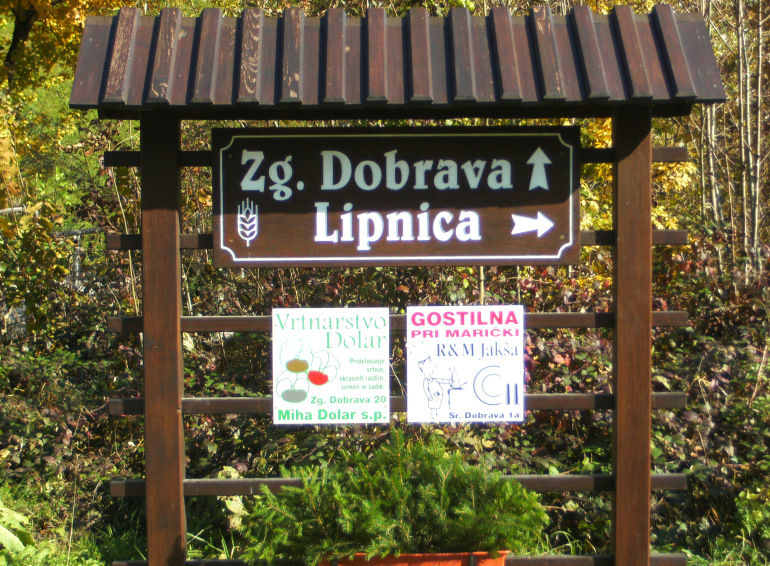 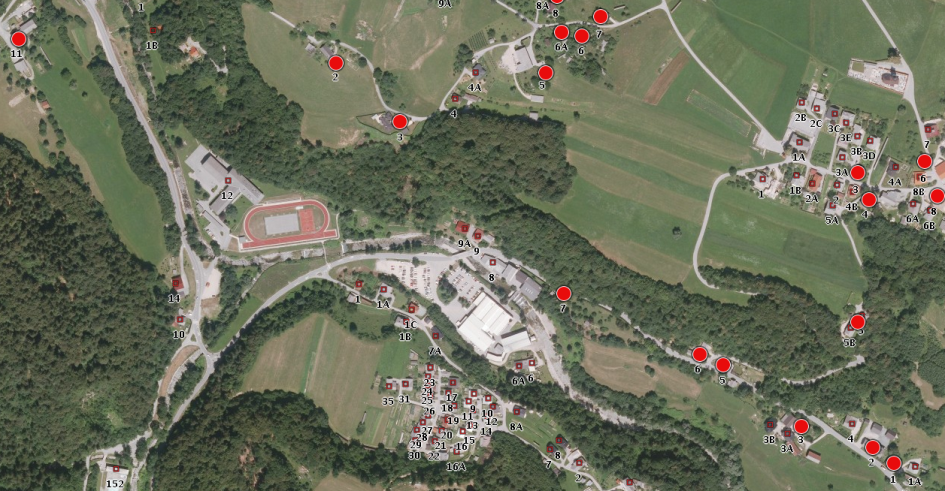 Hišne številke v Lipnici, GeopedijaŠt. 1 Pri ZotlarjuSlike hišeImeGospodarjiSlike prebivalcevŠt. 2 Pri RokuŠt. 3 Pri BenkuŠt. 4 Pri Mikvavžovcu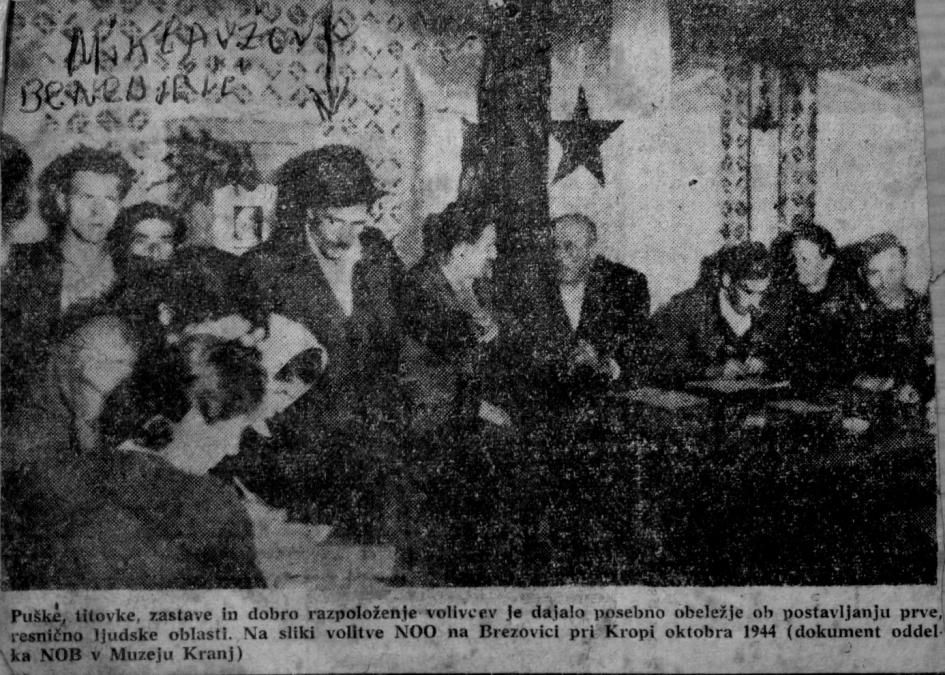 Št. 5 Pri MežnarjuŠt. 6 Pri VogarjuŠt. 7 Pri Vazarju / Pri KocjančičuMišače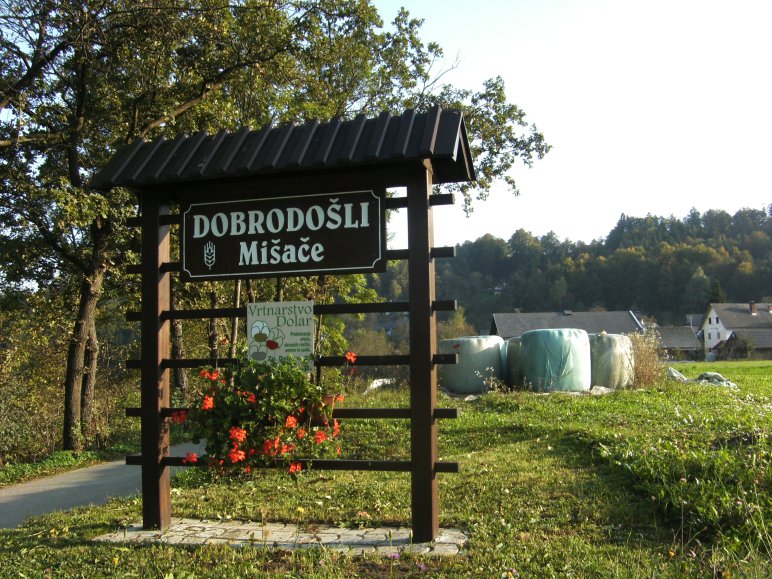 Mišače. Foto M. Hladnik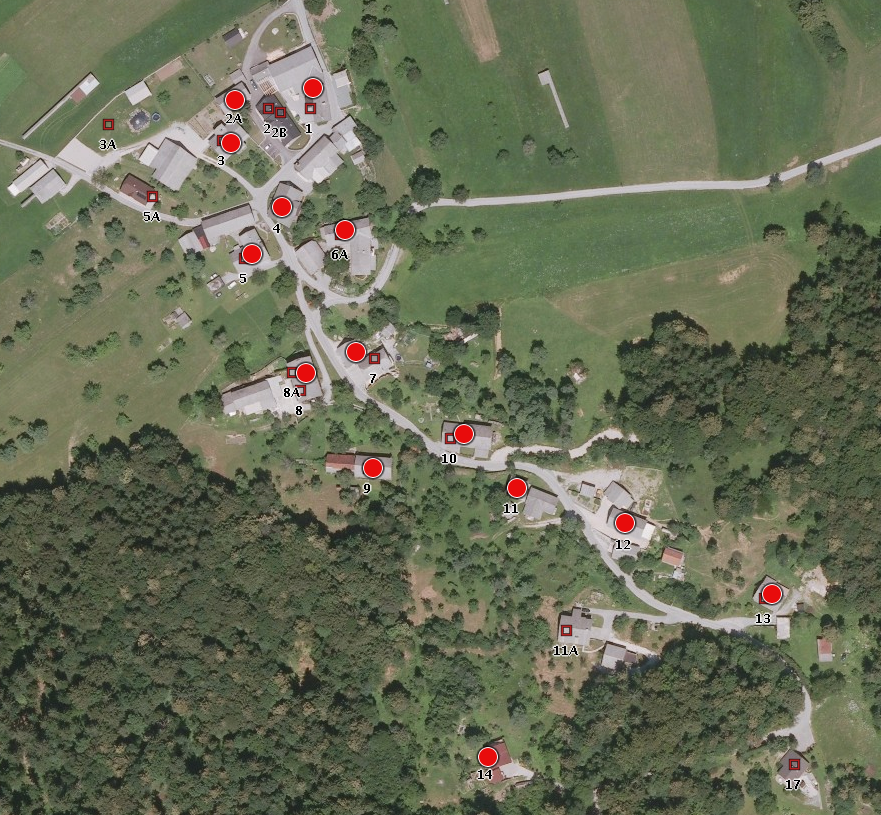 Hišne številke na Mišačah, GeopedijaPoleg starih domačij so na Mišačah tudi nove hiše. Brinarjevi z Brezovice so postavili dve, ki sta dobili svoji imeni: Št. 11 se je reklo pri Pepi (po Pepi Kosel, ki je umrla 2010 v 102. letu starosti, lastnik je Tone Kosel), za št. 11 a pa je lastnik Franci Kosel 2014 celo pridobil tablico s hišnim imenom, ki si ga je sam izbral: pri Balvan (po konglomeratnih balvanih v okolici).Št. 1 Pri TomažovcuŠt. 2. Pri KoničarjuŠt. 3. Pri MatijovcuŠt. 4. Pri AžmanuŠt. 4 (stara št. 2) Pr Ážman (pri Ažmanu). Kataster 1827: Aschman (lastnik Pegam), Status animarum 1781–1890: Ažman (lastnik Pegam). 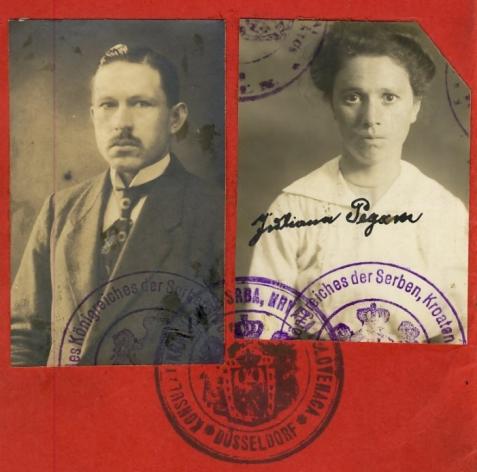 Anton in Justina Pegam, 1921Vir: arhiv Rok GašperšičIzvor imenPegam je ime ptiča (bombycilla garrula), sprejeto prek starovisokonemškega beheim 'Češka', ker prileti v naše kraje samo v hudih zimah, menda s Češke. Pegam v ljudski pesmi je ime, ki označuje Čeha, razširilo pa se je v času husitskih vojn v 15. stol. Priimek Pegam ima na Goriškem obliko Pegan, vsaj tako je mogoče domnevati glede na goriški izglasni -an za -am. Priimek Ažman razlaga Franc Jakopin iz krstnega imena Erasmus (Vprašanje priimkov na -man v slovenščini, Papers in Slavic Philology, Ann Arbor 1977, str. 146-156), nanj se sklicuje tudi Pavle Merku v knjigi Svetniki v slovenskem imenoslovju, Trst 1993, ki enako razlago ponavlja tudi v knjižici 1300 primorskih priimkov (Trst 2004). Oblika Ažman je nastala iz oblike Eražman. Tako razlaga priimek Assmann tudi nemški imenoslovec Hans Bahlow (Deutsches Namenlexikon, Frankfurt 1972. Presenetljivo pa Janez Keber v svojem Leksikonu imen (1996) pri imenu Erazem med priimki, ki so nastali iz tega imena, ne navaja priimka Ažman. / Vir: Silvo TorkarAngleški vir izvaja priimek iz imena drevesa ash (https://www.surnamedb.com/Surname/Ashman) 'jesen', ki se mu v nemščini reče eschen in so iz njega dobili ime tesarji, ki so iz jesena delali ladje. Ker bi slovenskega Ažmana težko povezali z angleškim, gre najbrž za dve podobni imeni različnega izvora. Nemški vir (https://wiki-de.genealogy.net/Assmann_%28Familienname%29) navaja poleg variante imena Eerasmus še: Assmann, Aschmann: prußischer Personenname Asymone; prußisch "assis" = Spitze, Führung. Povezava imena s pepelom (nem. Asche) bi bila možna, če bi v železarstvu obstajal poseben poklic ali delovno mesto za človeka, ki bi imel opraviti samo s pepelom.Za več o rodbini gl. Rok Gašperšič: Mišače in rodbina Pegam: Monografija vasi. Mišače, 2009.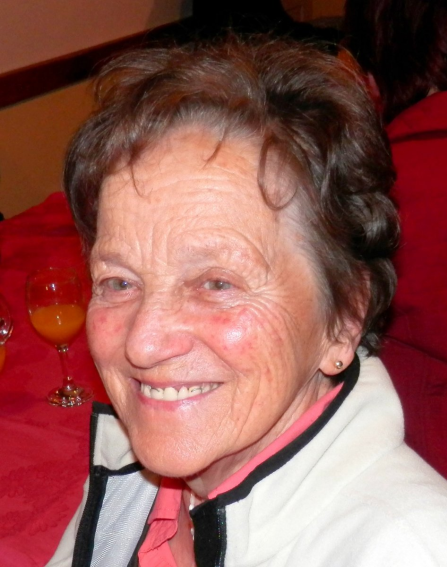 Vera Blaznik (Ažmanova), foto M. Hladnik 2.okt. 2015Št. 5 Pri BoštjanuŠt. 6 Pri BlekuŠt. 7 Pri Komarju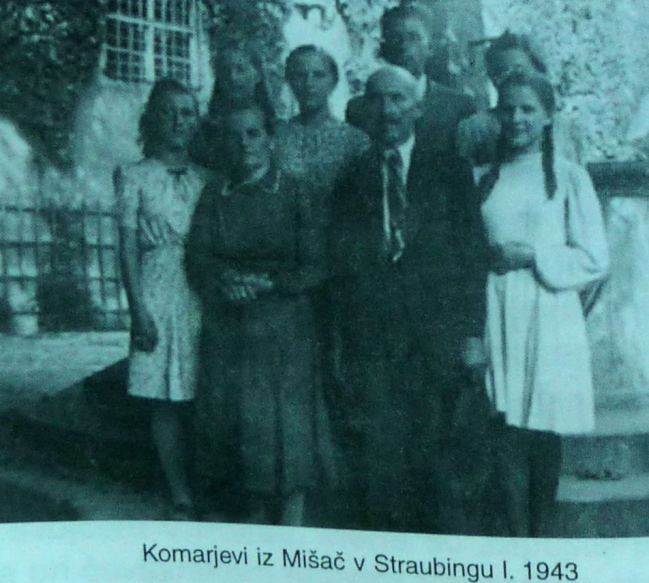 Komarjevi z Mišač v Straubingu 1943Vir: Dobrava in DobravciŠt. 8 Pri KaduncuŠt. 9 Pri PogvajnuŠt. 10 Pri KrumpkuŠt. 11 Pri ResmanuŠt. 12 Pri Jurmanu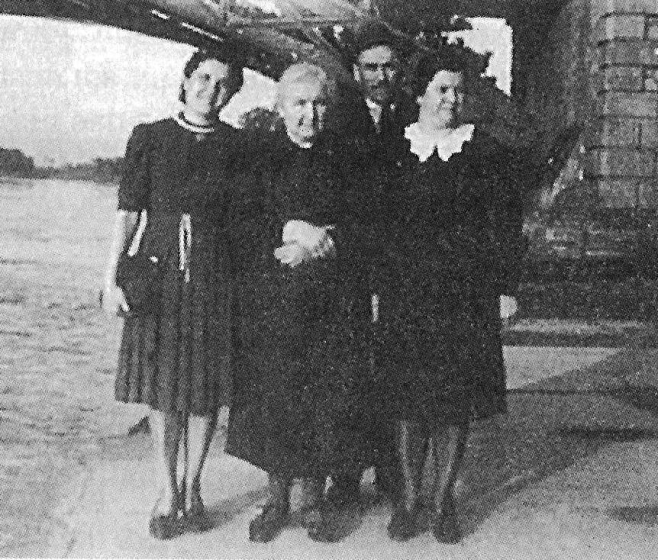 Jurmanovi z MišačVir: Dobrava in DobravciŠt. 13 Pri Pošavcu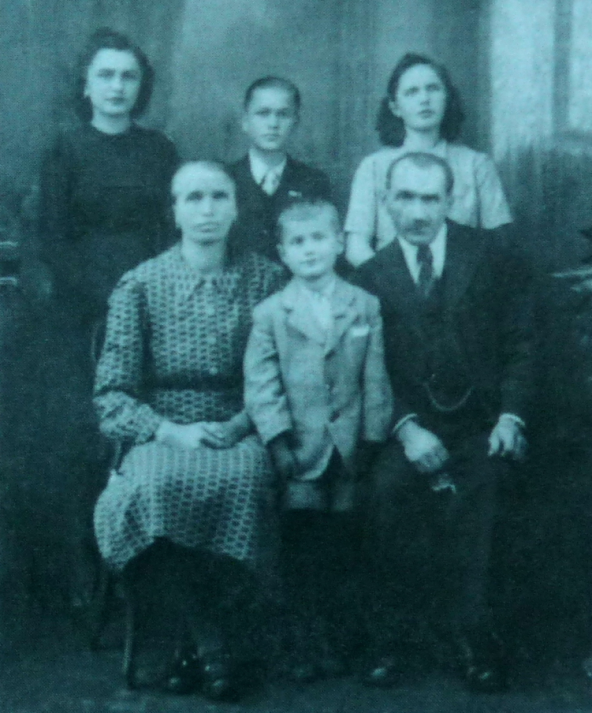 Vidičevi (Pošavčevi) z Mišač: ata, mama, Marica, Ivanka, Ivan, SlavkoVir: Dobrava in DobravciŠt. 14 Pri MetelnikuZgornja Dobrava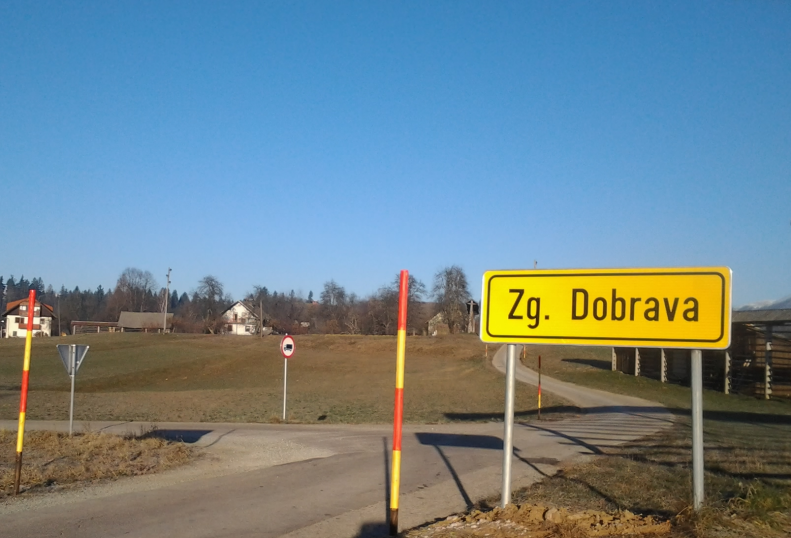 Zgornja Dobrava 17. 12. 2013. Foto M. Hladnik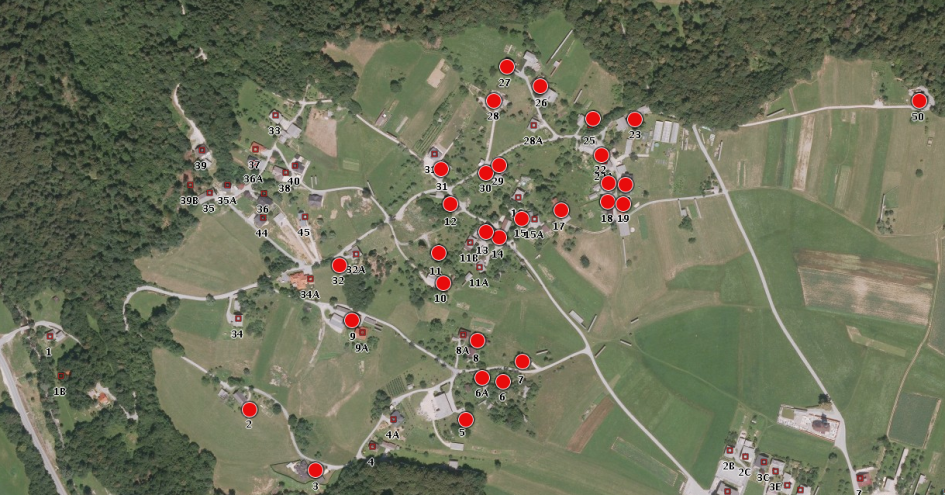 Hišne številke na Zgornji Dobravi, GeopedijaŠt. 1 Pri KozjekuŠt. 2 Pri Zdevcu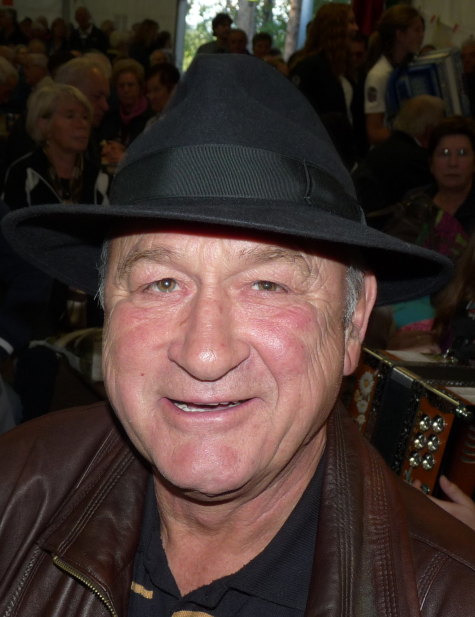 Brane Bertoncelj (Zdevčev), foto M. Hladnik 11. okt. 2015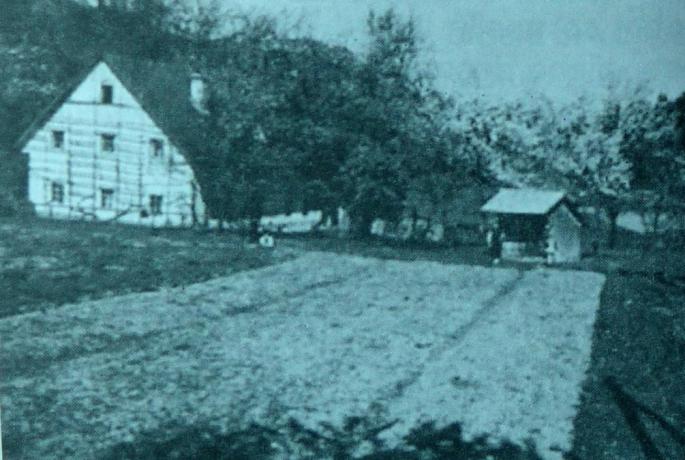 Zdevčeva domačija 1930, vir: Dobrava in Dobravci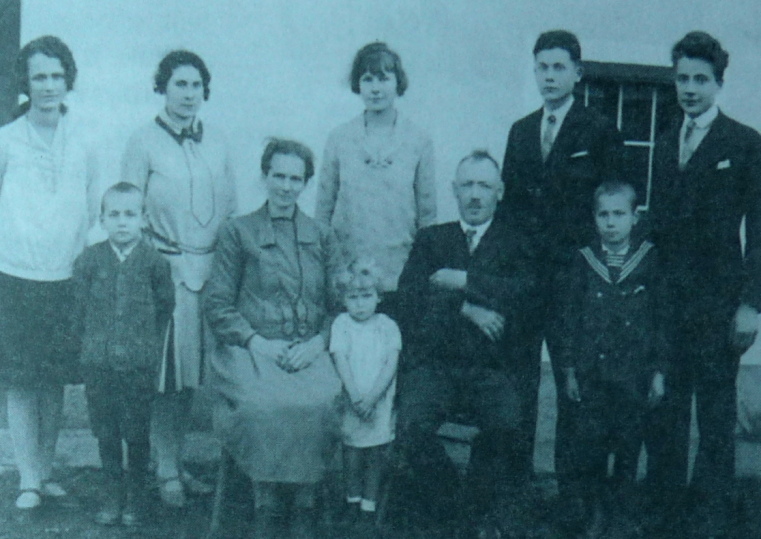 Zdevčeva družina 1930, vir: Dobrava in DobravciŠt. 3 Pri GoračuŠt. 4 Št. 5 Pri MihovcuŠt. 6 Pri MatajuStaro hišno ime na tem mestu je pozabljeno. Posest je kupil Franc Perne (Blejčev) s Prezrenj in hišno ime, ki ga je prinesel s seboj, je izrinilo iz spomina prejšnje hišno ime. Hišno ime pri Mataju danes velja za št. 3xx na Zg. Dobravi.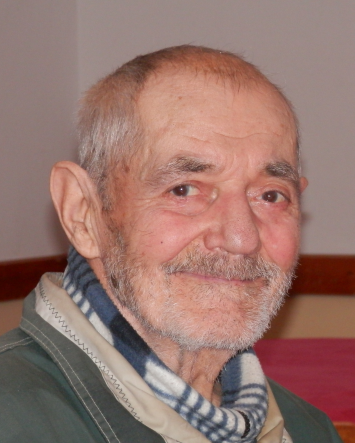 Franc Perne (Blejčev) z Zg. Dobrave, foto M. Hladnik 2. okt. 2015Št. 6a Pri KoširjuŠt. 7 Pri ŠuštarjuŠuštarjevo so kupili xxx , ki so prej gostovali pri Pušavčevih na Mišačah. Po smrti Julke Avguštin 2015 je hiša prazna.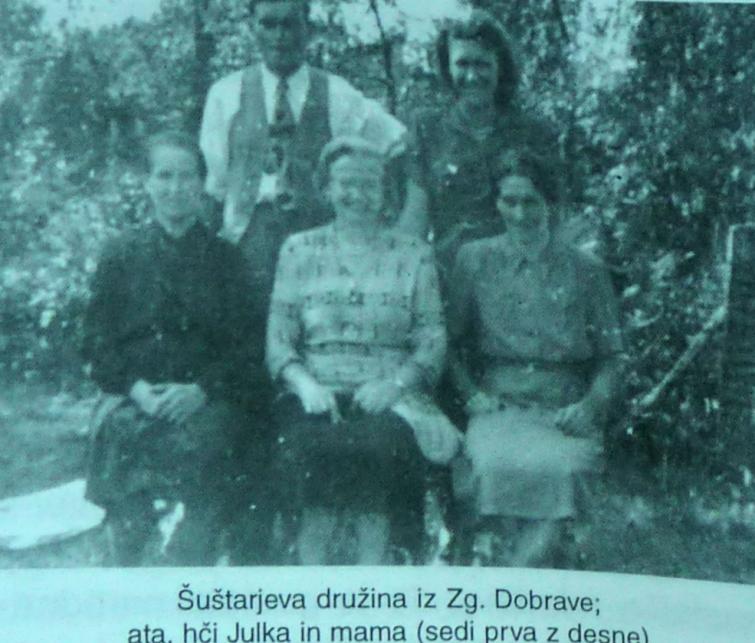 Šuštarjevi z Zg. Dobrave, vir: Dobrava in Dobravci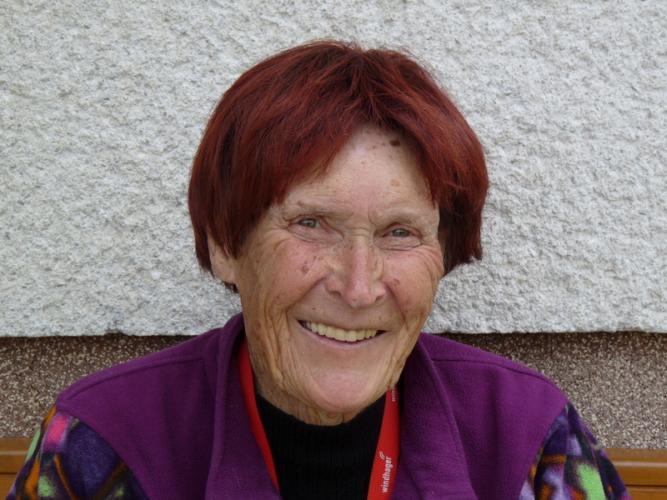 Julka Avguštin (Šuštarjeva) (10. 2. 1928 – 27. 7. 2015), foto M. Hladnik 31. 3. 2015Št. 8 Pri Komaričku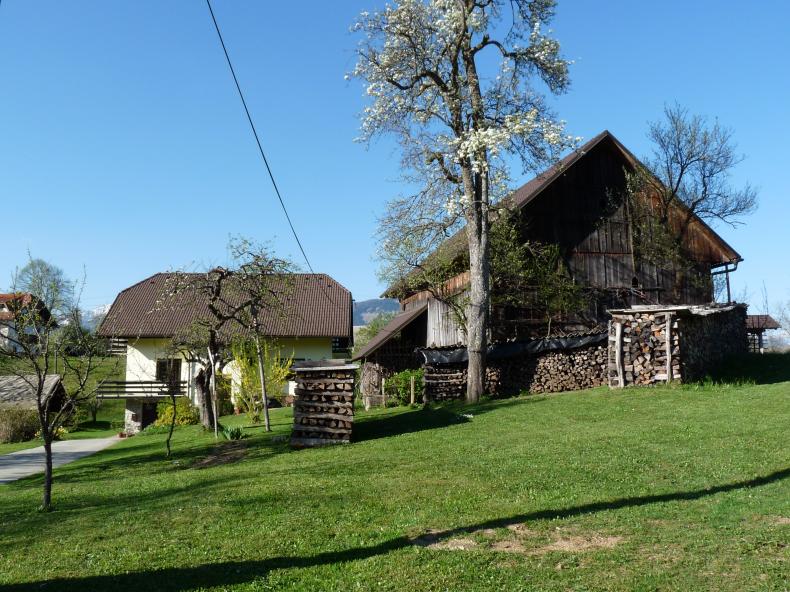 Pri Komaričku, Zg. Dobrava 8. Foto M. Hladnik 20. 4. 2015.Št. 9 Pri JožuŠt. 10 Pri Čaču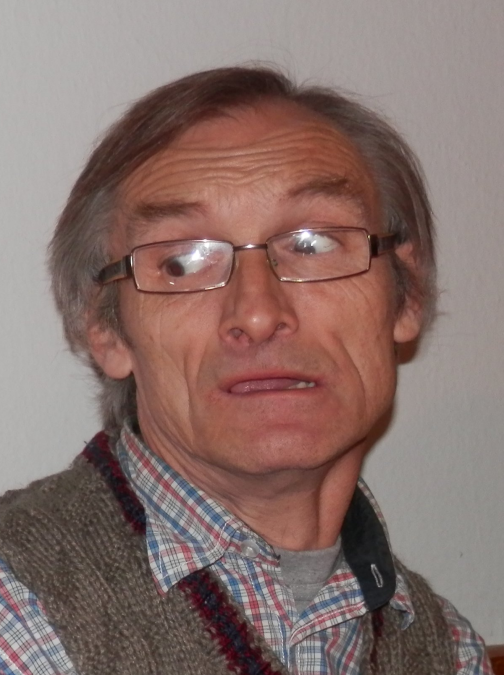 Janez Resman (Čačov), foto M. Hladnik 2. okt. 2015Št. 11 Pri Pozinu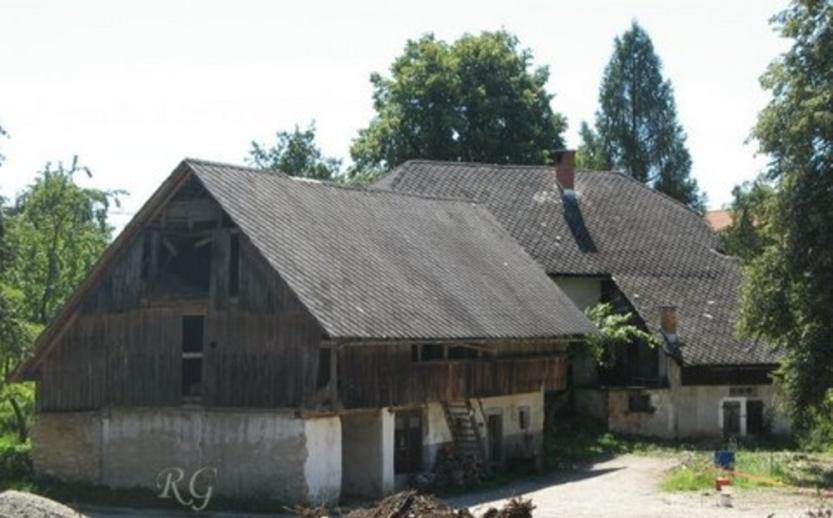 Pr Pozinu, hiša je pogorela. Foto Rok GašperšičŠt. 12 Pri Uku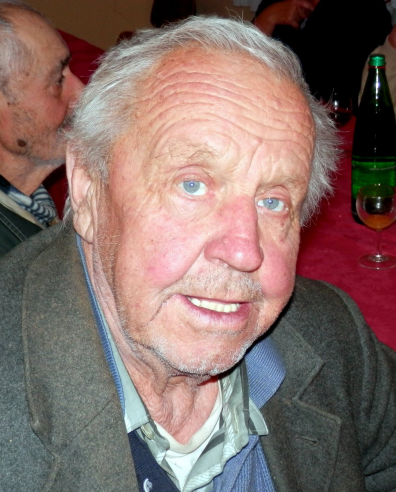 Stanko Ažman (Ukov), foto M. Hladnik2. 10. 2015Št. 13 Pri JurjovcuŠt. 14 Pri Kosmu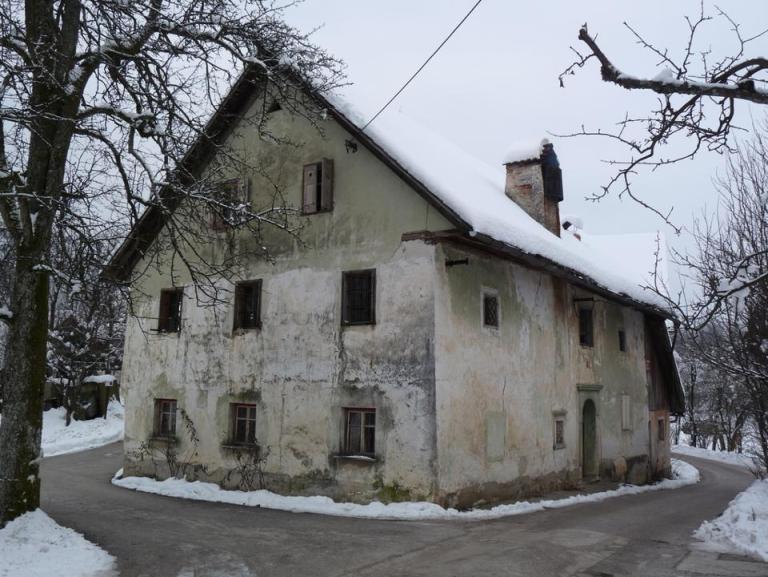 Pri Kosmu, Zg. Dobrava 14. Foto M. Hladnik 16. 1. 2010Št. 15 Pri GriluLastnik Alojz Vidic (Čačkov) se je priselil sem s Sr. Dobrave in privzel hišno ime.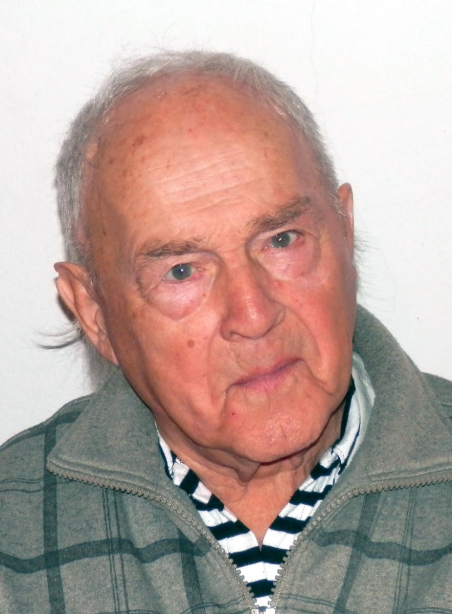 Alojz Vidic (Gril), foto M. Hladnik 2. okt. 2015Št. 16 Št. 17 Pri Lenartku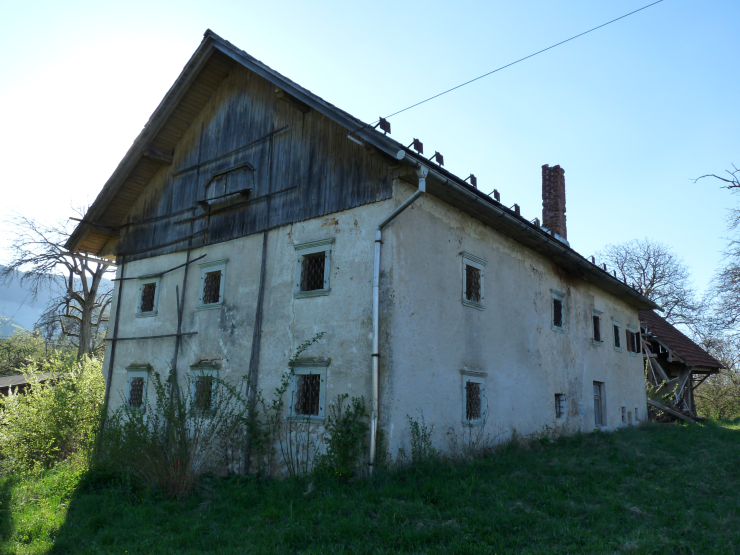 Pri Lenartku (Zgornja Dobrava 17). Foto M. Hladnik 20. 4. 2015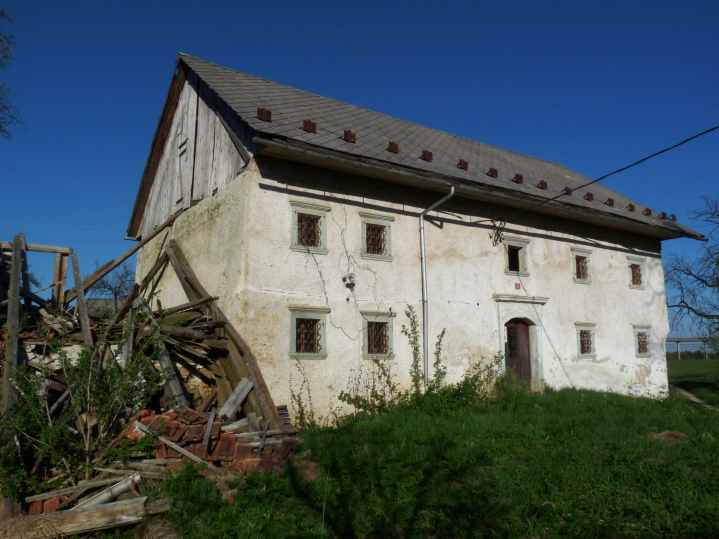 Pri Lenartku (Zgornja Dobrava 17). Foto M. Hladnik 20. 4. 2015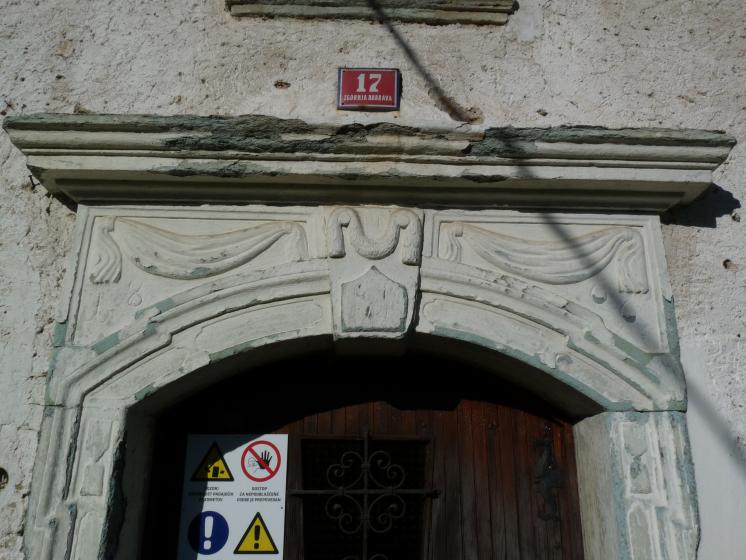 Pri Lenartku (Zgornja Dobrava 17). Foto M. Hladnik 20. 4. 2015Št. 18 Pri Vazarju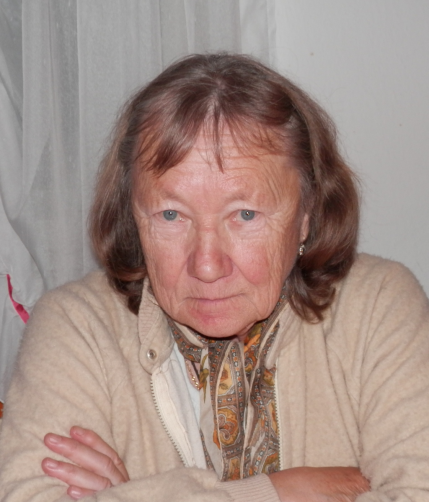 Anica Noč (Vazarjeva), foto M. Hladnik 2. 10. 2015Št. 19 Pri Andrejcu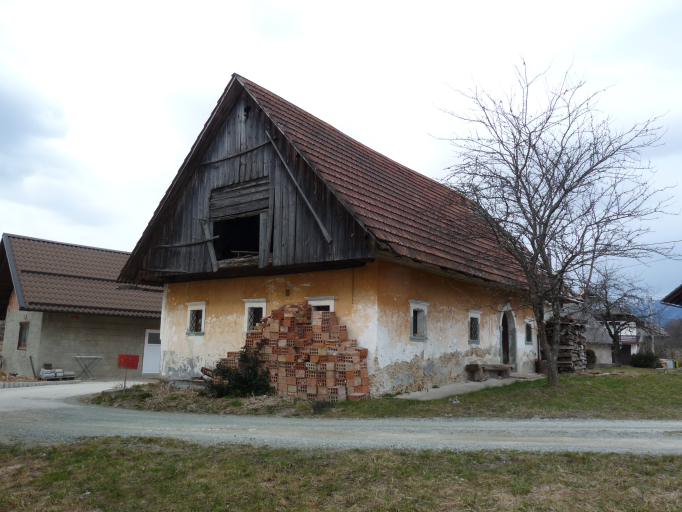 Pri Andrejcu, Zgornja Dobrava 19. Foto M. Hladnik 12. 3. 2015Št. 20 Pri Hrvatu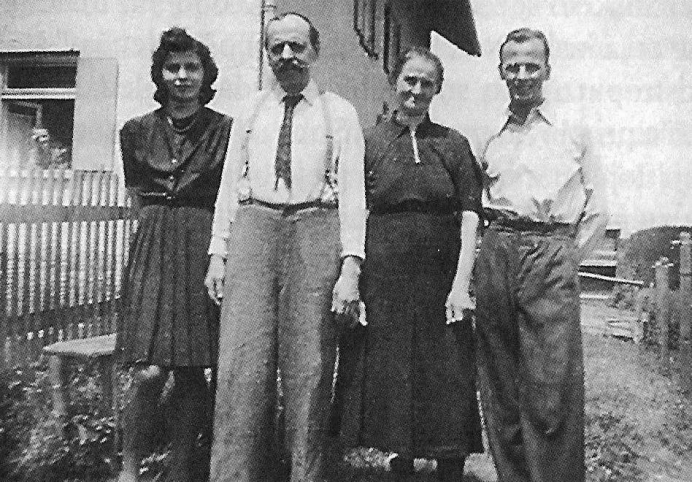 Hrvatovi (Bertoncelj), Zg. Dobrava 20, v Nemčiji 1942. Vir: Moji spomini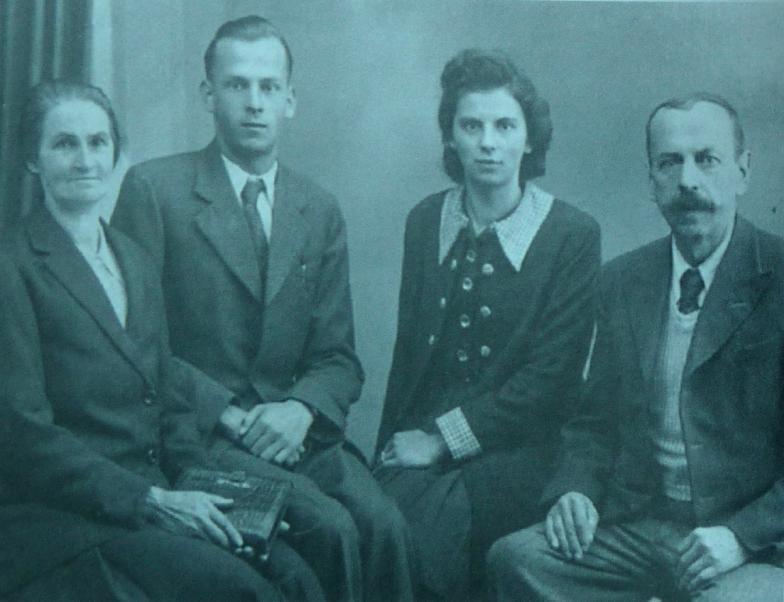 Hrvatovi v Burghausnu ob 1. obletnici izgonaVir: Dobrava in DobravciŠt. 21 Pri FajfarjuŠt. 22 Pri ČrvičkuŠt. 23 Pri CimpermanuŠt. 24 Št. 25 Pri Bohinčku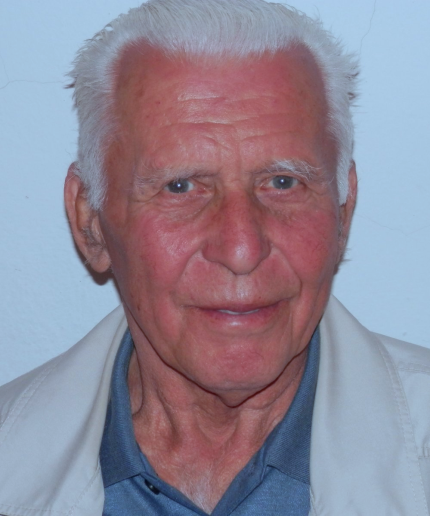 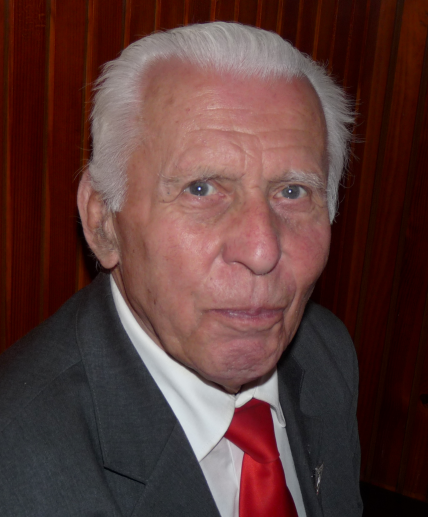 Milan Štibelj (Bohinček), foto M. Hladnik 2. okt. in 22. okt. 2015Št. 26 Pri OčakuŠt. 27 Pri KožarjuŠt. 28 Pri KajžuŠt. 29 Pri Šimencu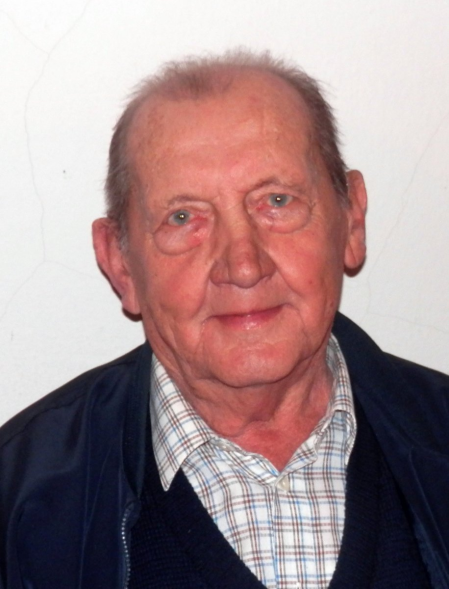 Janez Pfajfar (Šimenc), foto M. HladnikŠt. 30 Pri FrticuŠt. 31 Pri Pisancušt. 31 (stara št. 25) Pr Písanc (pri Pisancu, prid. Pisančov). Kataster 1827: Pisanz (lastnik Paulitsch), SA 1781–1890: Pisanc (lastnik Pavlič).Lastnikixxx19xx Jože Hrovat200x Polončič2007 Mojca Hladnik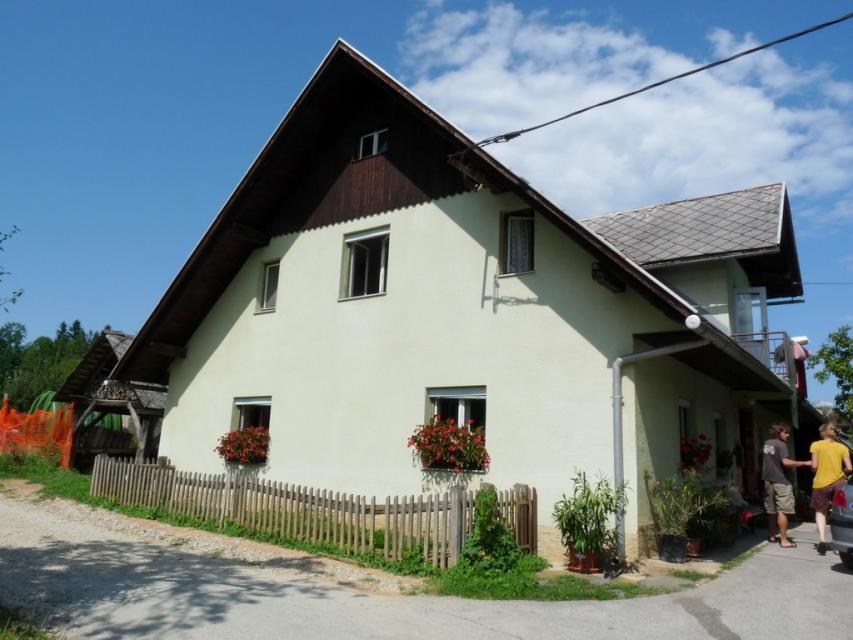 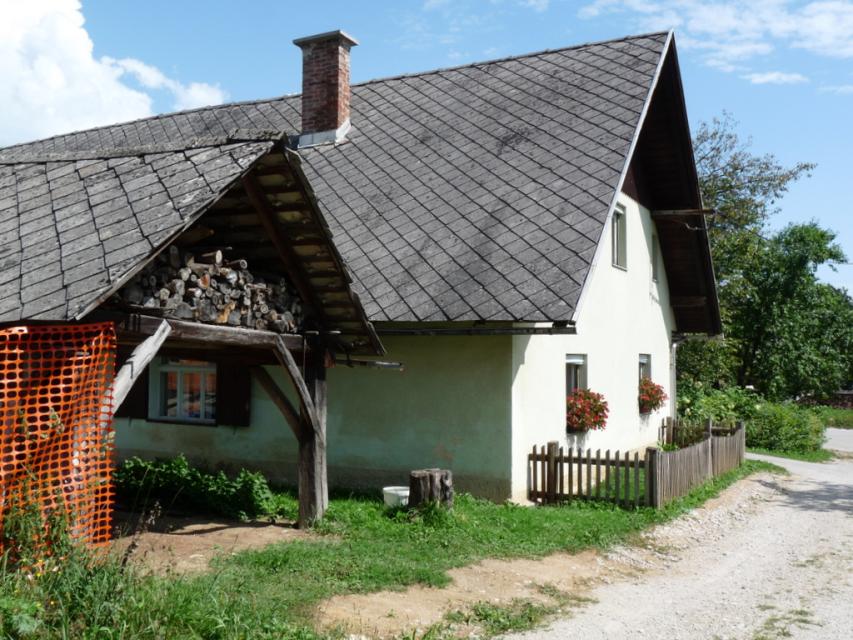 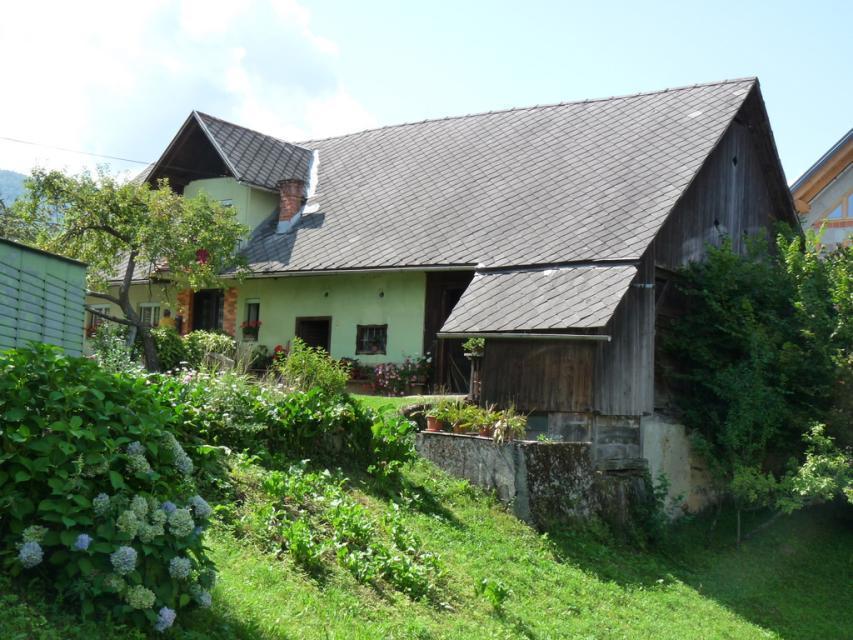 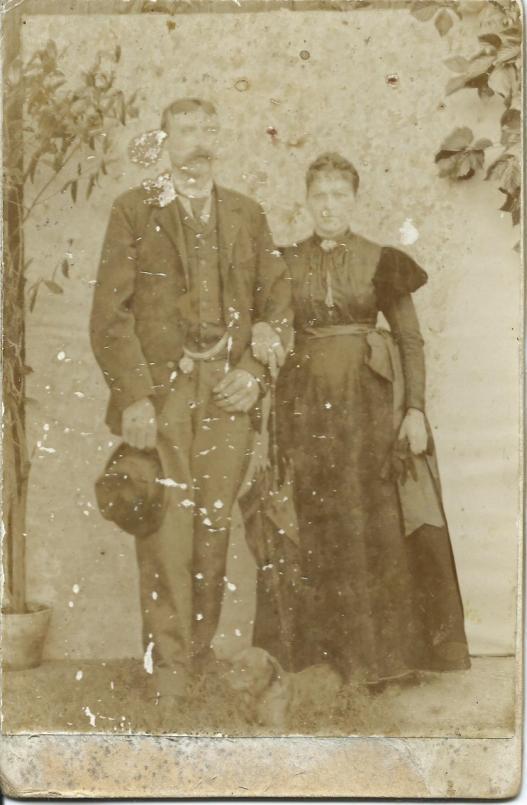 Fotografija zakoncev v zapuščini na Pisančiji, arhiv M. Hladnik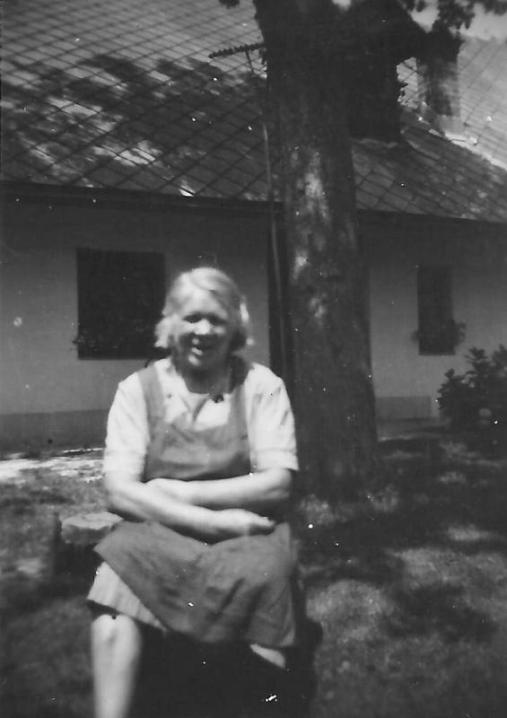 Mama Milke Hrovat (stara Pisanka), Zgornja Dobrava. Arhiv Mirana Hladnika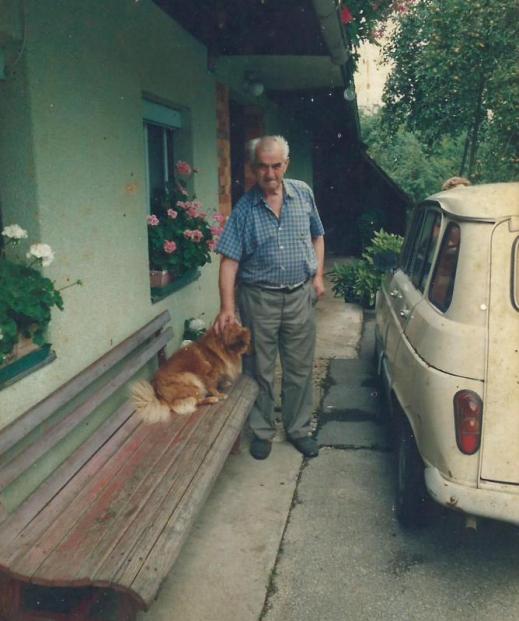 Jože Hrovat (Pisanec) na Zg. Dobravi, 70. leta. Ahriv Miran Hladnik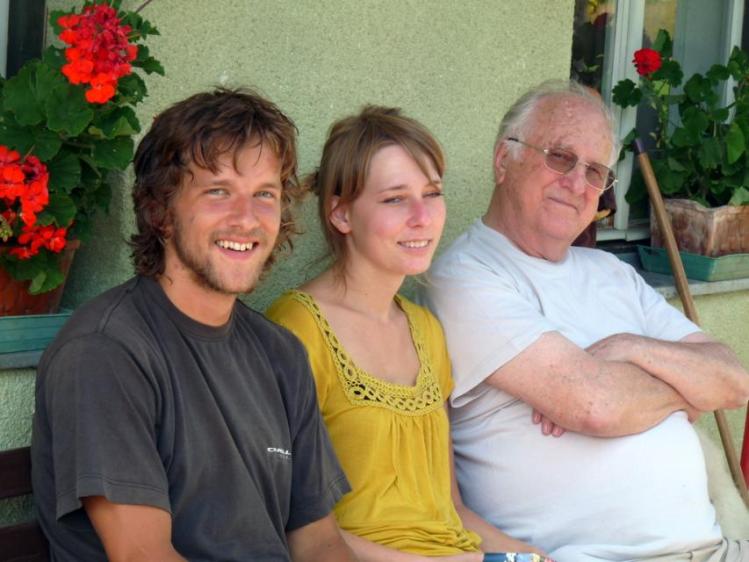 Borut Škarja, Mojca Hladnik, Jože Hladnik 17. avg. 2009, foto M. Hladnik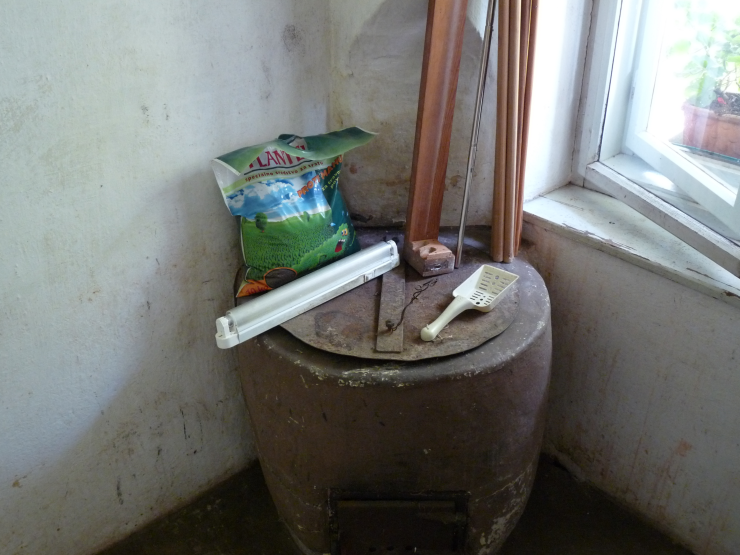 Prašičja kuhinja pri Pisancu, Zg. Dobrava 2009. Foto M. HladnikZa več slik gl. Pri Pisancu: Zg. Dobrava 31. Št. 32 Pri MerteljnuŠt. 50 Pri ŠvelcuSrednja Dobrava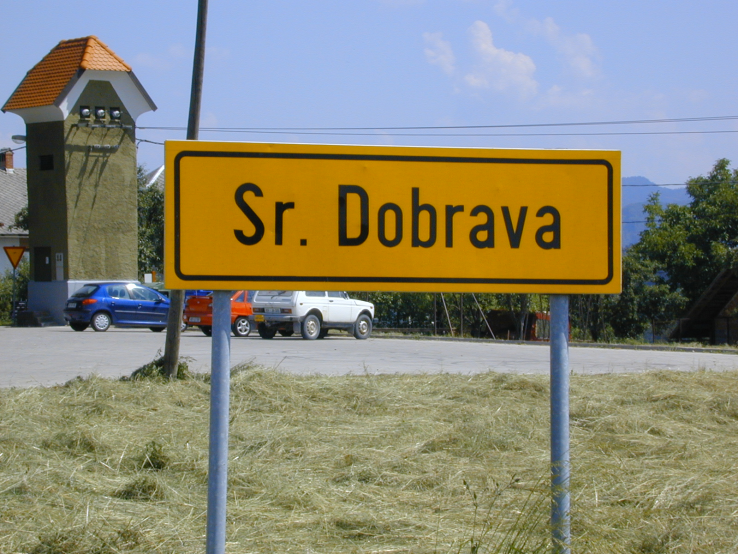 Srednja Dobrava 7. 6. 2003. Foto M. Hladnik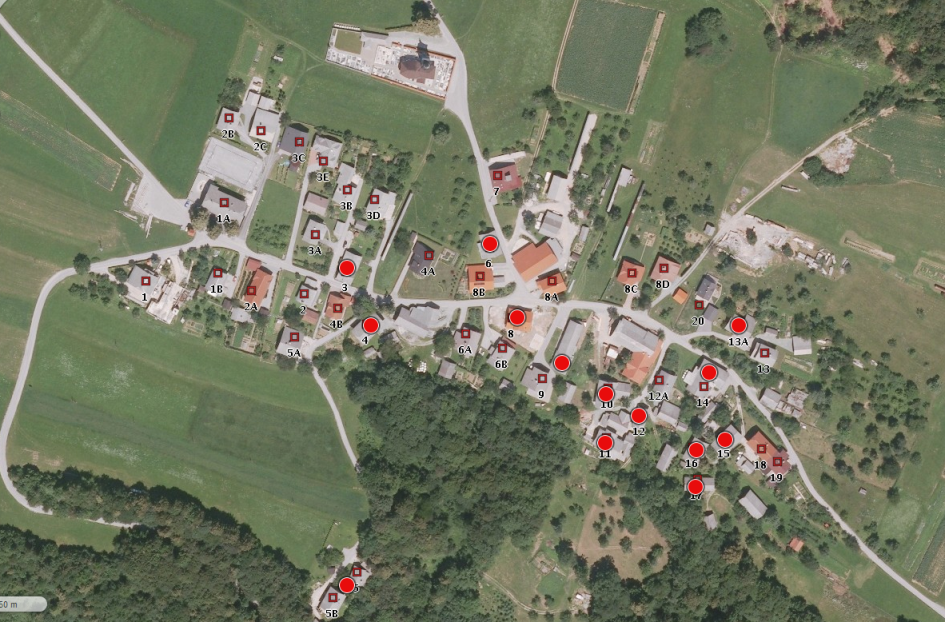 Hišne številke na Srednji Dobravi. GeopedijaNa Sr. Dobravi imajo tudi nekatere nove hiše svoja imena. Št. 1 je dobila ime po z Zg. Dobrave priseljenem Niku xx (Pozina); Pozinova domačija na Zg. Dobravi je pogorela. Št. 6 a je pri Guzej (lastnika sta se priselila s Štajerske), št. 6 b so zgradili Grilovi iz Krope; obe hiši sta zrasli na prodani farovški posesti. Št. 3 Pri CjazuŠt. 4 Pri Bodlaju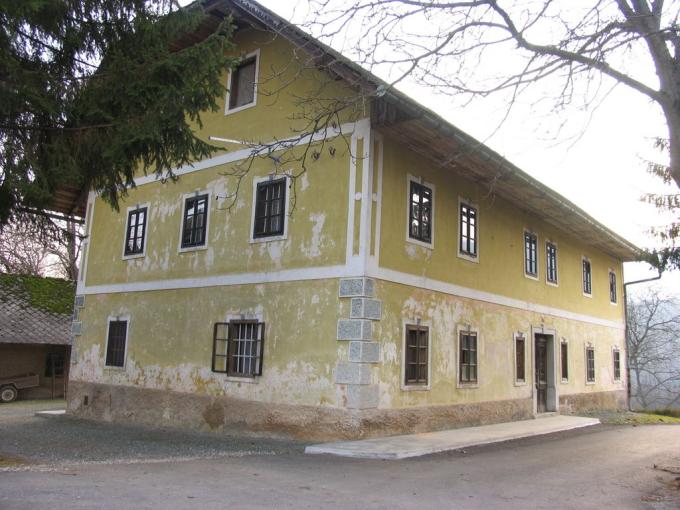 Bodlajeva hiša. Foto M. Hladnik 2. 12. 2007Stara hišna št. 5. Pr Bodlaj, Bodlajov. SA 1781–1890 Vodlaj, priimek lastnika Debelak, Kataster 1827: Wodelay, priimek lastnika Debellak.Št. 5 Na JagnovciŠt. 6 MežnarijaŠt. 7 Št. 8 Pri ValentinuDne 14. tega meseca je umrl v Bistrici pri Tržiču g. Lovro Aljančič, posestnik in gostilničar v visoki starosti 77. let. Pokojnik je bil radi svojega poštenega značaja splošno priljubljen in daleč naokoli znan. Bil je sloveč in umon gospodar, ki je svoje obširno posestvo vodil in urejeval le z njemu lastno pridnostjo in ljubeznijo. Daleč naokoli pa je bila sloveča tudi njegova gostilna [...] Pokojnik zapušča vdovo Marijo ki je doma iz znane rodbine Pogačnikovih na Dobravi p r i Podnartu in štiri otroke, od katerih mu nujstarejši sin Alfonz naslednje na domu, sin Joža je odvet. kandidat v Kranju, hčerka Anica je prometnem ali pa v tujsko-prometnem oziru. nikom iz Tržiča, hčerka Minka pa z uglednimtrgovcem g. R. Hlebšom v Kranju. (Gorenjec 18. 1. 1936)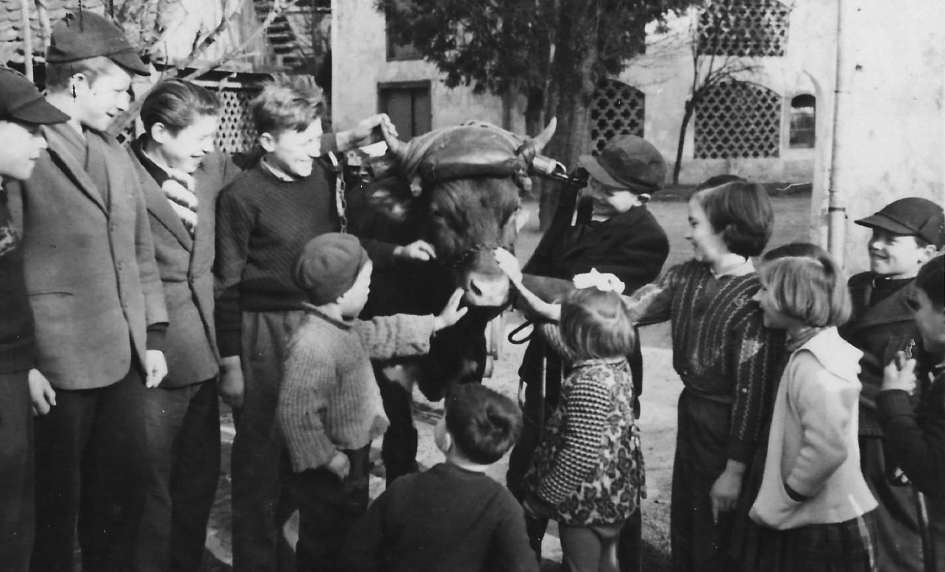 Pri Valentinu okrog 1956: 1 2 3 4 Tone Pogačnik 5 spredaj Jurčkov Franci, vol, 6 Marija 7 Janka Balantič 8 Barbara Pogačnik.  Vir: Marija Pogačnik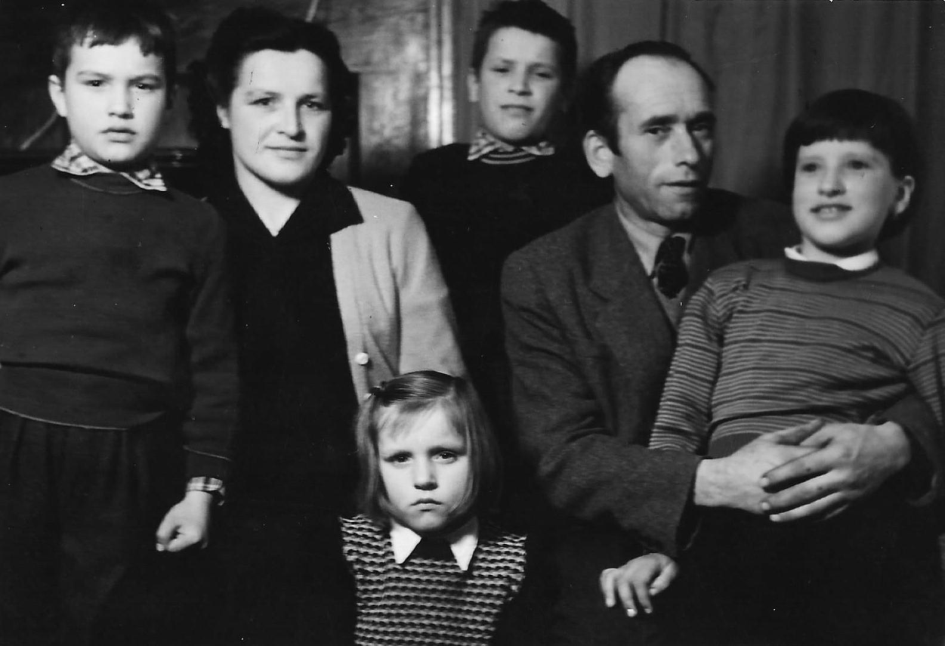 Pogačnikovi: 1 Marko 2 Lojzka, 3 Filip, 4 Alfonz 5 Barbara, spodaj Marija. Vir: Marija Pogačnik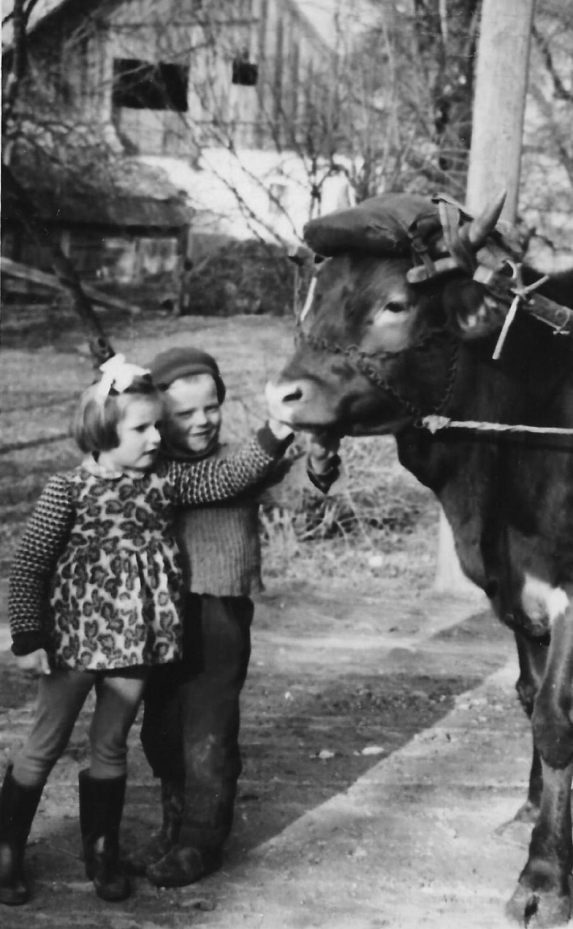 Marija in Franci Pogačnik, vol. Vir: Marija Pogačnik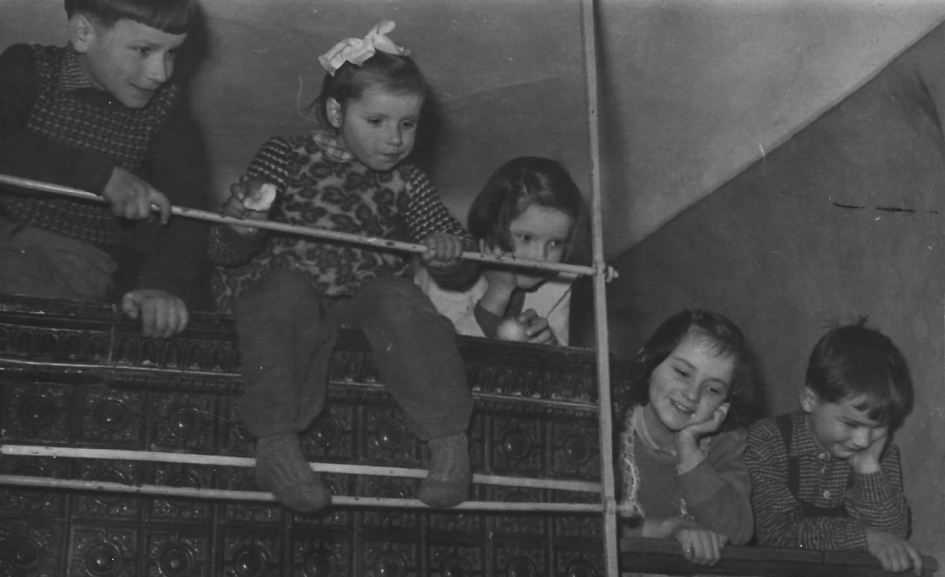 Na peči pri Valentinu: 1 Filip, 2 Marija, 3 Barbara, 4 Janka, 5 Marko. Vir: Marija Pogačnik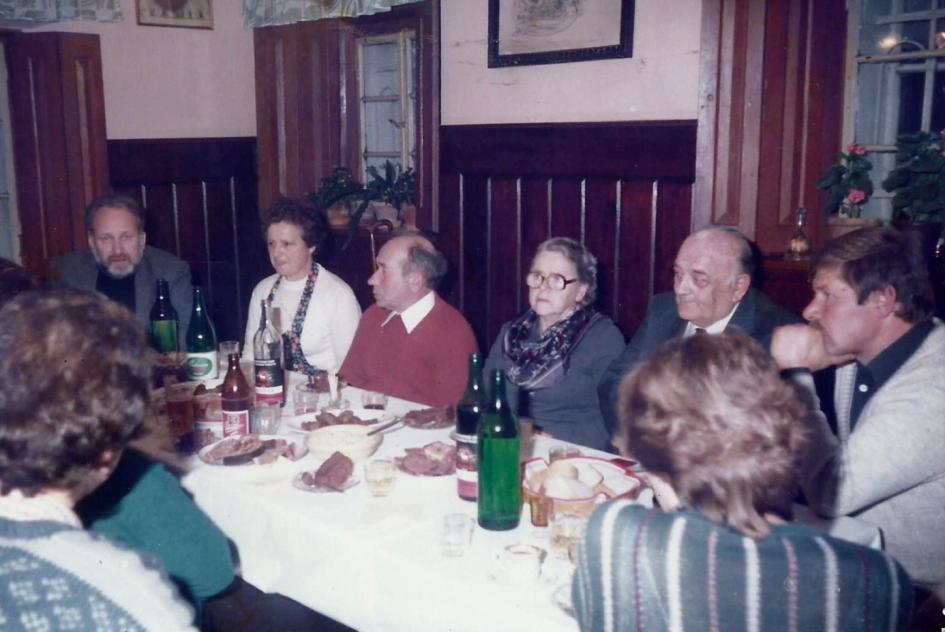 Kamra pri Valentinovih: 1 dr. Miloš Pogačnik, zdravnik na Jesenicah, 2 mama Lojzke Debeljak por. Pogačnik (z Gabrške Gore), 3 Alfonz Pogačnik (5. sin), 4. Antonija Pogačnik (mama Janke Balantič), 5 Janko Balantič, 6 Lojz Mohorič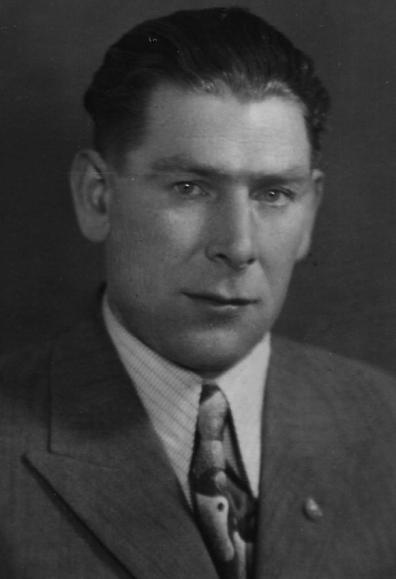 Lojz Trpin, šofer pri podjetju Tulip (1900--1950), oče Alojza Mohoriča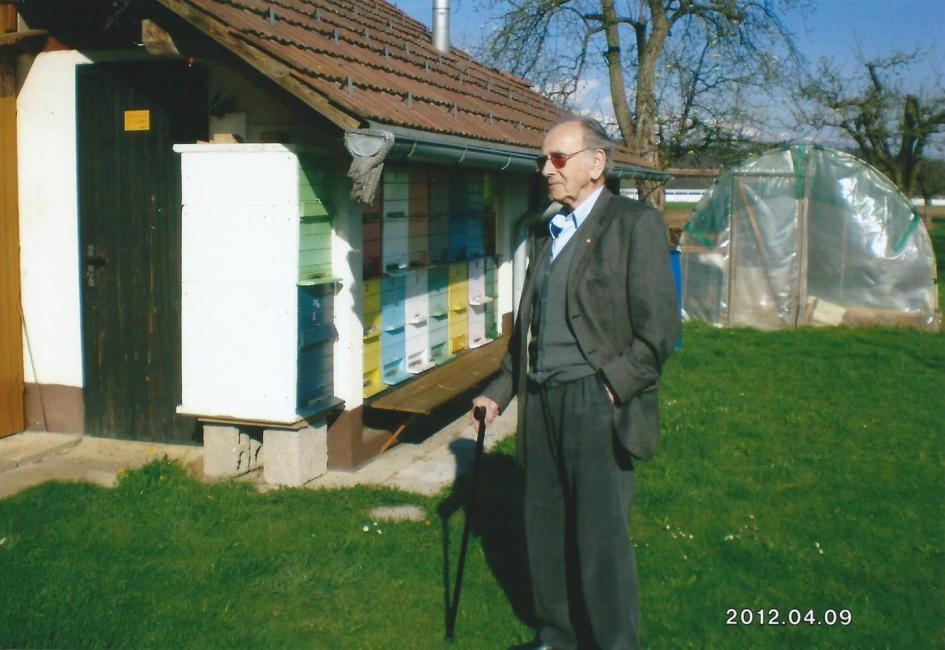 Jože Pogačnik (*26. jul. 1916), živi v Domžalah, slikano v Podbrezjah 9. 4. 2012Št. 9 Pri ZečkuPr Zečk, ime gospodarja Zéčək, prid. Zečkov. Stara hišna št. 6. V katastru 1827 je zapis Saiz, priimek lastnika pa je bil Koschier. V Statusu animarum (1781-1890) je zapis Sejc, priimek lastnika pa Šoler.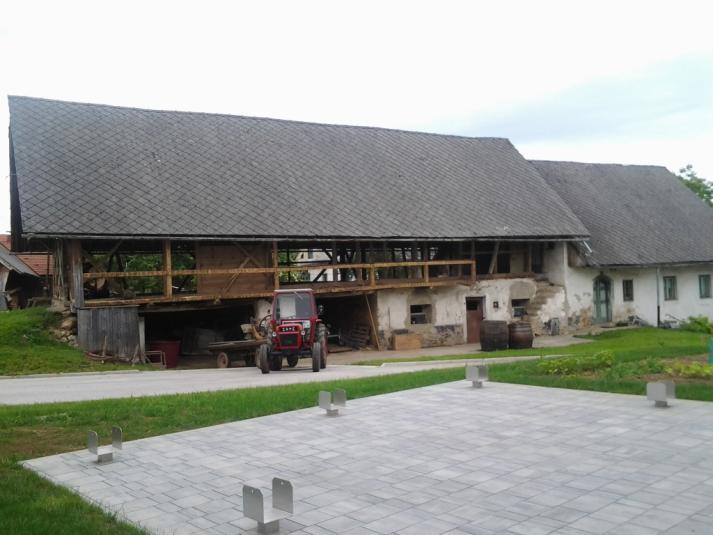 Zečkova domačija 28. 11. 2014. Foto M. Hladnik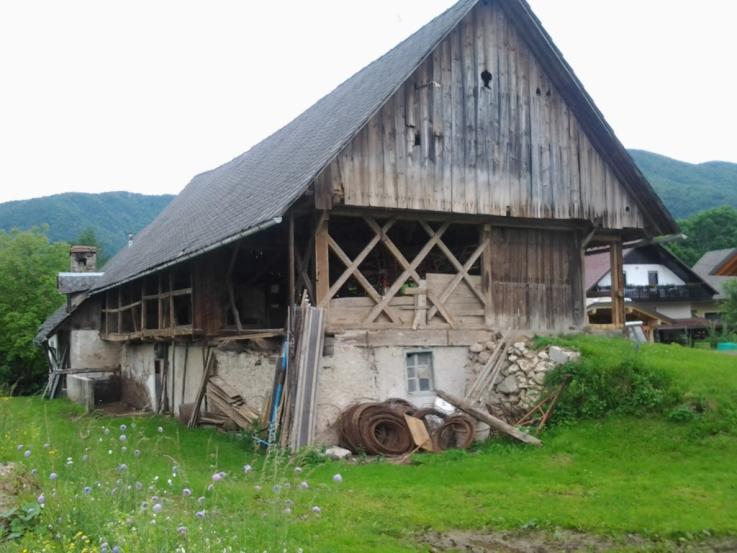 Stari Zečkov hlev pred porušenjem 28. 11. 2014. Foto M. Hladnik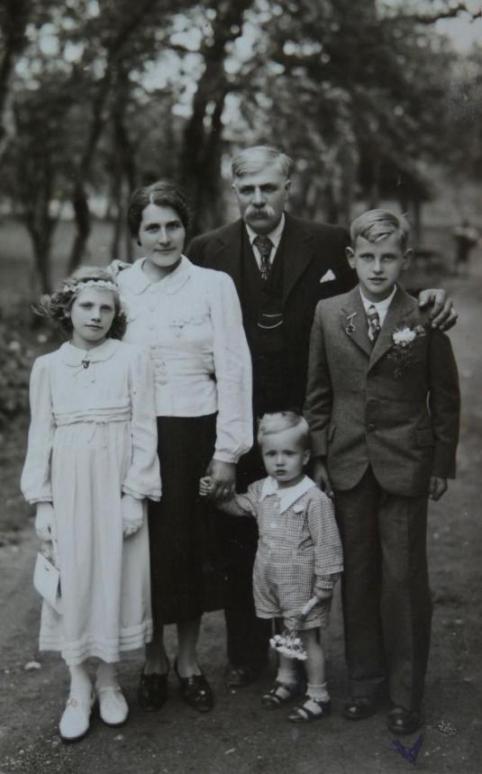 Birma: Slavko Šolar, okrog 1940; boter Johan Pogačnik (Lencov), zraven Lencova Štefa. Vir: Miran Hladnik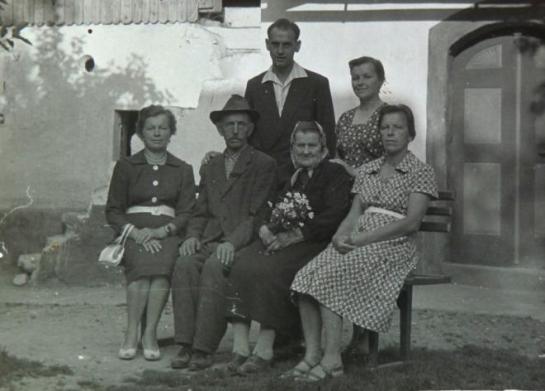 Šolarjevi (p. d. Zečkovi) – pred hišo Dobrava št. 9, 1962. Vir: arhiv Miran Hladnik. Sedijo (od leve): Francka Šolar, voček Slavko, mama Tončka, Cila Šolar. Stojita: Slavko in Tončka Šolar 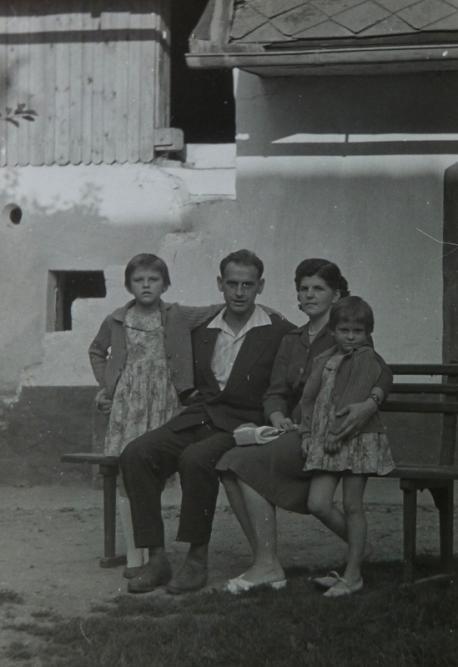 22. jul. 1962 na Sr. Dobravi 9: Zečkovi (Šolar) Mira, Slavko, Tončka, Slava. Arhiv M. HladnikŠt. 10 Pri Debelaku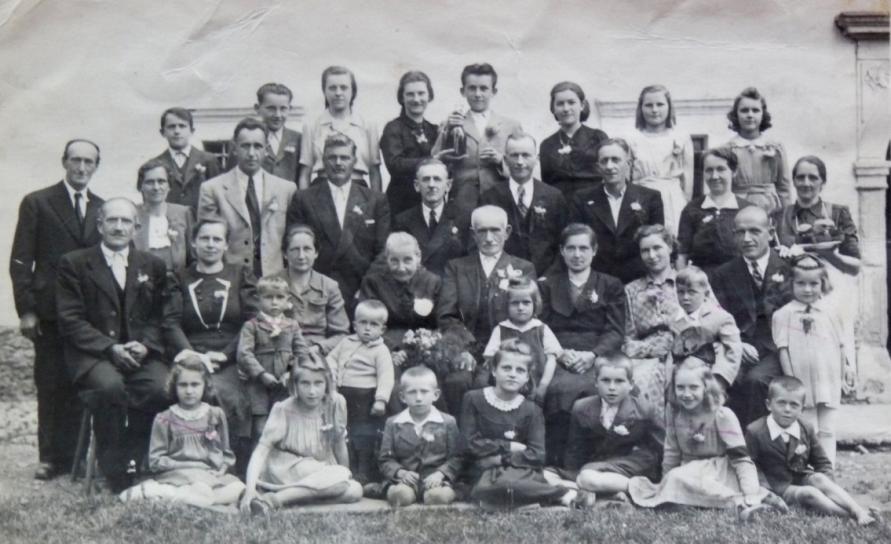 Debelakovi, ok. 1949Vir: arhiv Joža Pfajfar.Zgornja vrsta: 2 Šimenčev Janez 3 Olga Žaberl (Lojzmanova) iz Krope 4 Pesjakova Lojzka iz Krope Druga vrsta: 1 Filip Sitar Sedijo: 4 aka Johanca 5 Lovro 8 Šimenčov ata Otroci: 4 Joža Pfajfar 5 Lovro Pfajfar 6 Ivanka Pfajfar 7 Majda Pfajfar 11 Janez Pfajfar (aka Ata Ata)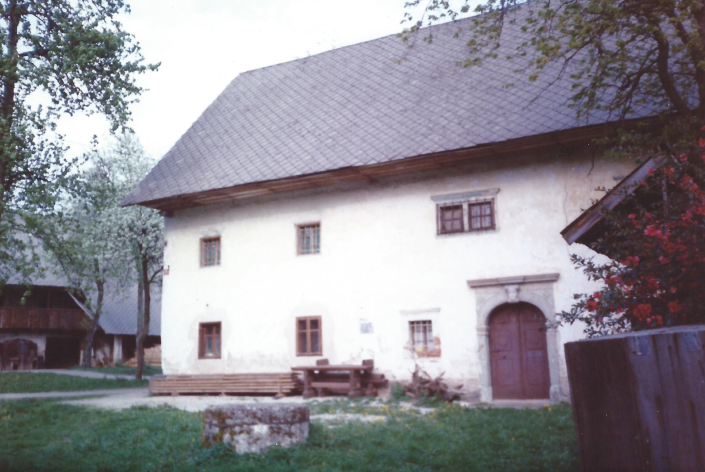 Debelakova domačija na Srednji Dobravi, vir Jože Pfajfar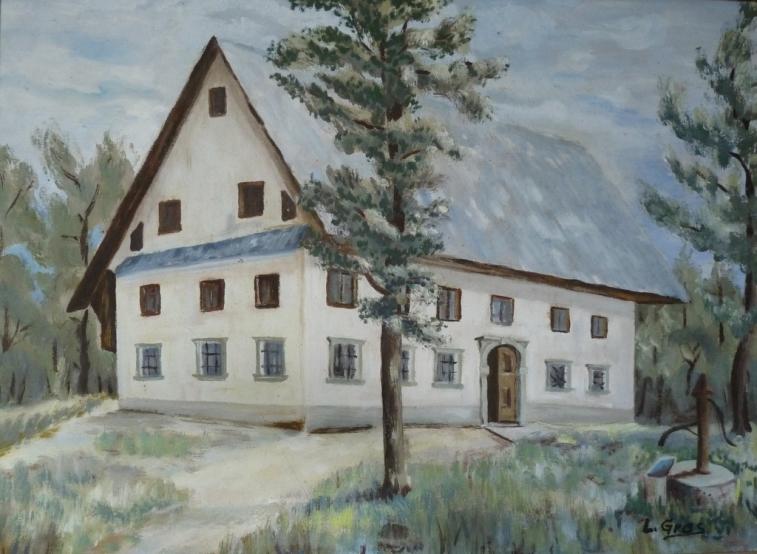 Debelakova kmetija. Slikar Gros, olje je last Joža Pfajfarja, foto M. Hladnik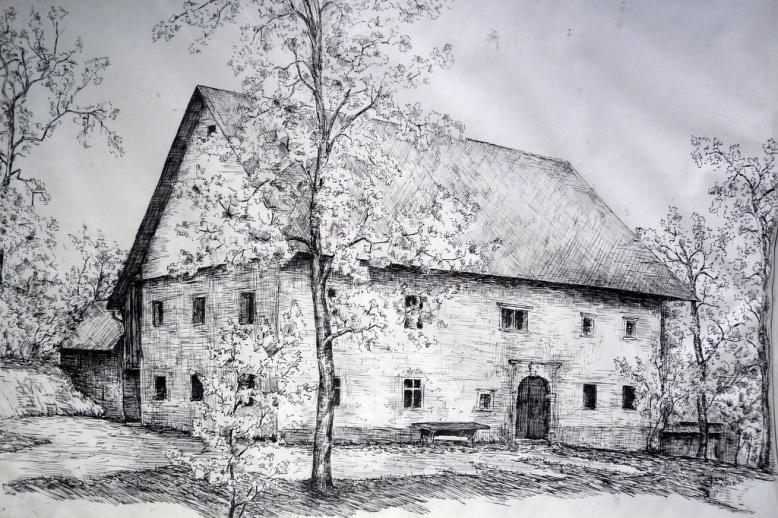 Debelakova kmetija. Risba je last Joža Pfajfarja, foto M. Hladnik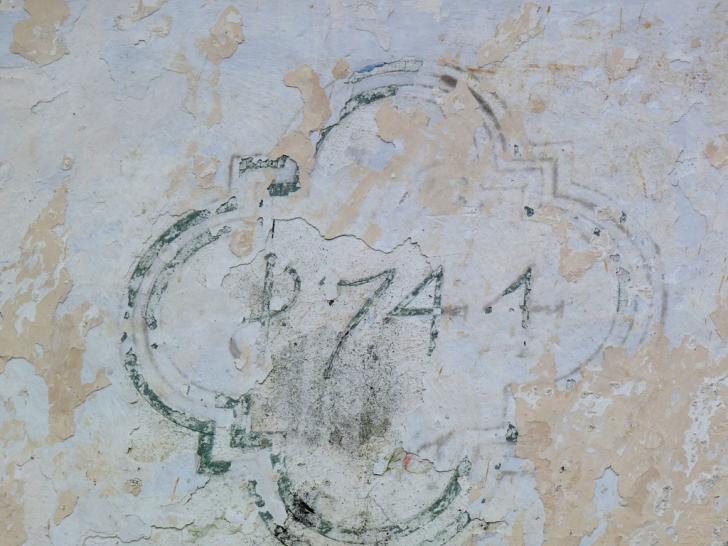 Letnica 1744 na pročelju Debelakove kmetije. Foto M. Hladnik 12. 3. 2015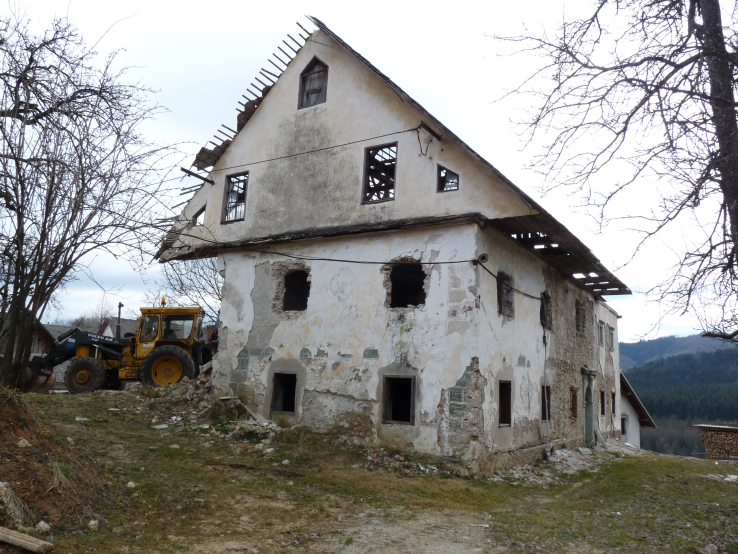 Debelakova kmetija pred porušenjem, 12. 3. 2015. Foto M. Hladnik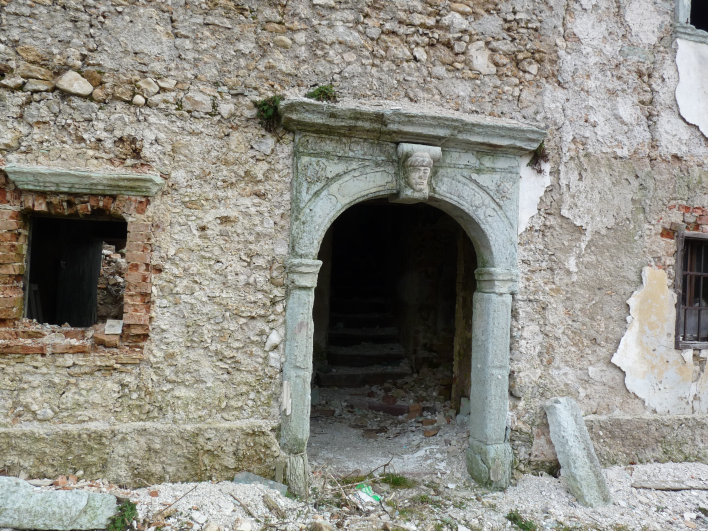 Debelakova kmetija pred porušenjem, 12. 3. 2015. Foto M. Hladnik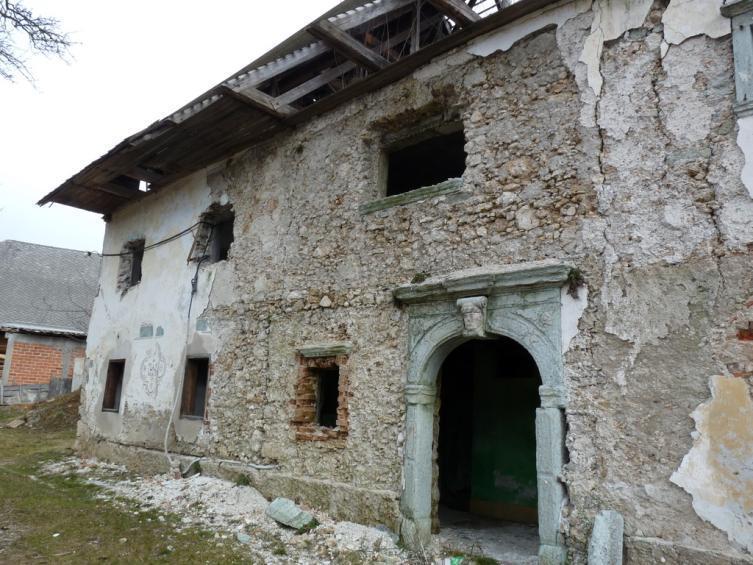 Debelakova kmetija pred porušenjem, 12. 3. 2015. Foto M. Hladnik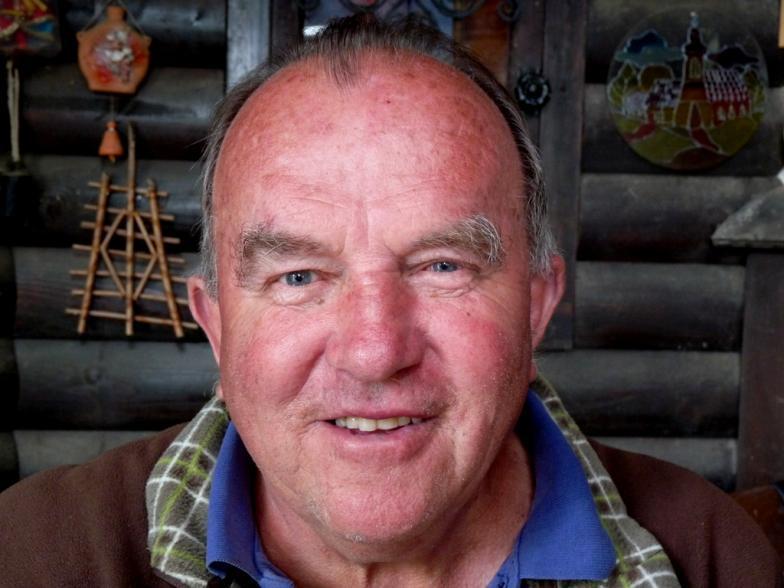 Joža Pfajfar (Debelakov), foto M. Hladnik 16. 5. 2015Št. 11 Pri ŠlibruŠt. 12 Pri FrvanuŠt. 13 Pri JurčkuŠt. 14 Pri LencuLencovi so se ukvarjali tudi s kolarstvom.Št. 15 Pri ČrvičuŠt. 16 Pri ResmanuŠt. 17 Pri Čačku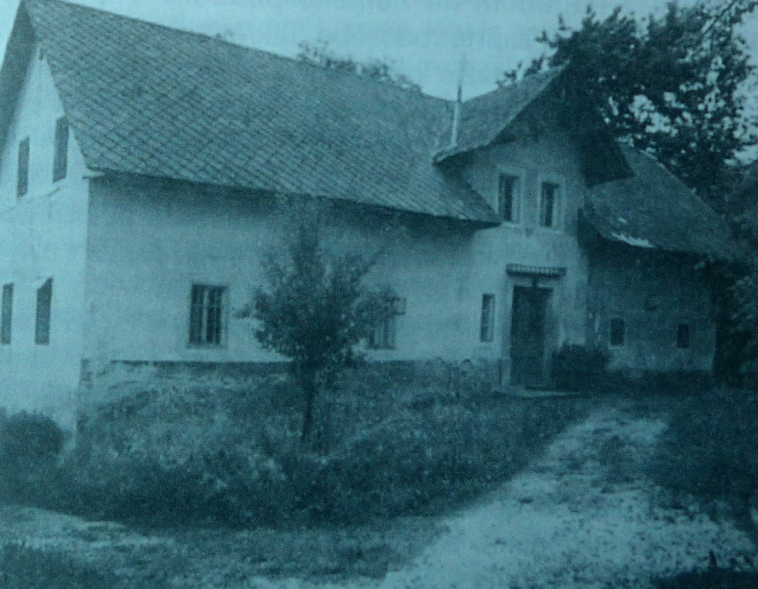 Čačkova hiša 1935Vir: Dobrava in Dobravci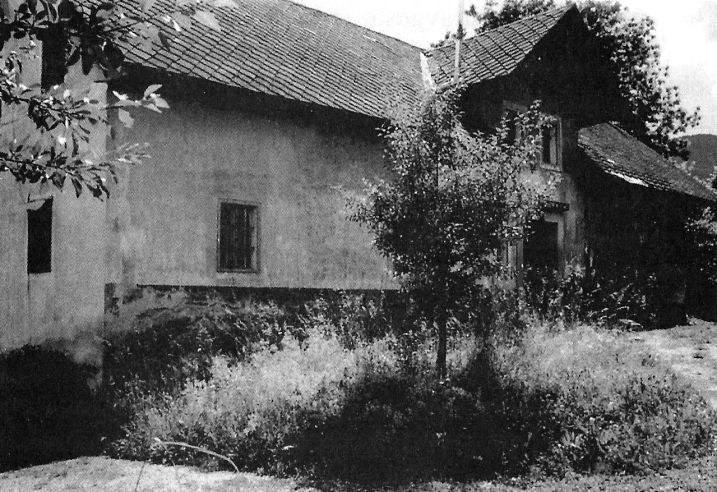 Čačkova hišaVir: Moji spomini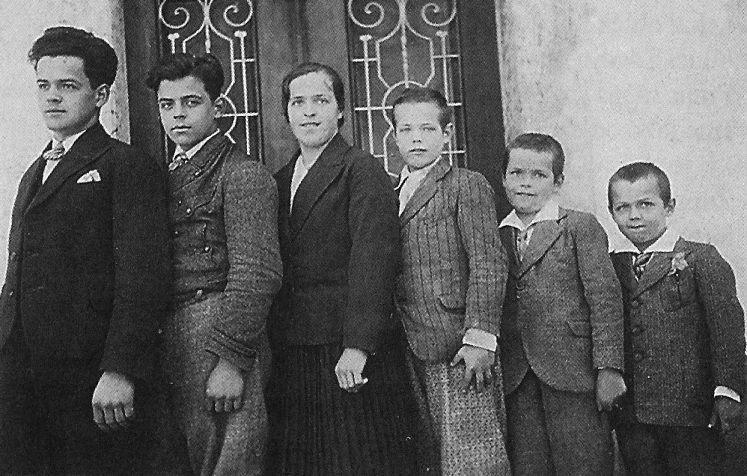 Čačkova družina 1934: Ivan, Tone, Mici, Franc, Stane, LojzVir: Dobrava in Dobravci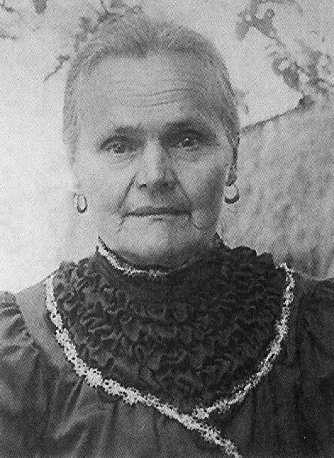 Antonija Vidic. Vir: Alojz Vidic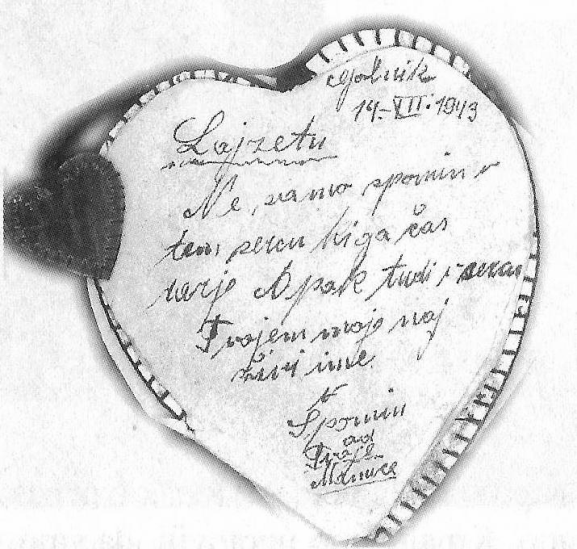 Pismo Antonije Vidic sinu Lojzu z Golnika v Nemčijo 14. 12. 1943. Vir: Alojz Vidic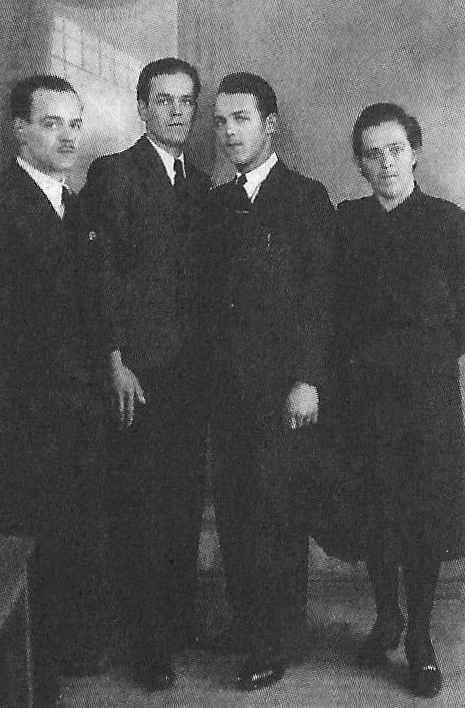 Ivan, Stane, Lojz, Mici Vidic po očetovi smrti v Nemčiji. vir: Alojz Vidic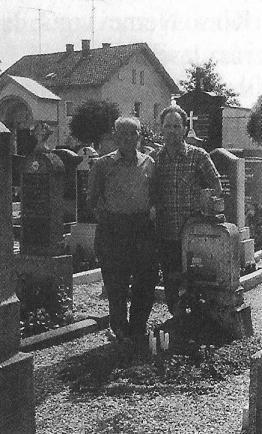 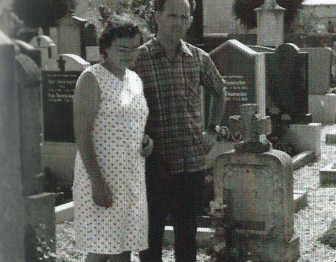 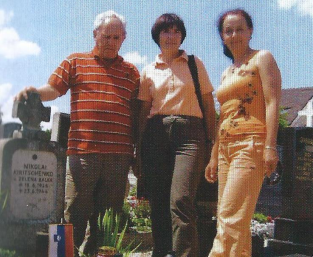 Ivan in Lojz Vidic na očetovem grobu v Frontenhausnu. Marica in Lojz Vidic na očetovem grobu v Frontenhausnu 1967. Vidici (Lojz, nečakinja Tončka Rozman, Slavica) na očetovem grobu v Frontenhausnu 2007; 1997 si je njegov spomenik prisvojila mati na fronti padlega Rusa.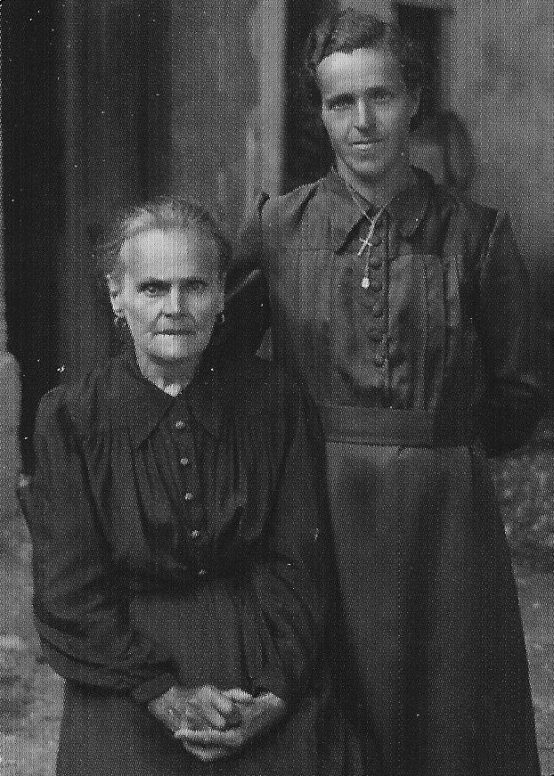 Antonija Vidic  in njena hči Marija (Mici) po osvoboditvi na Dobravi. Vir: Alojz Vidic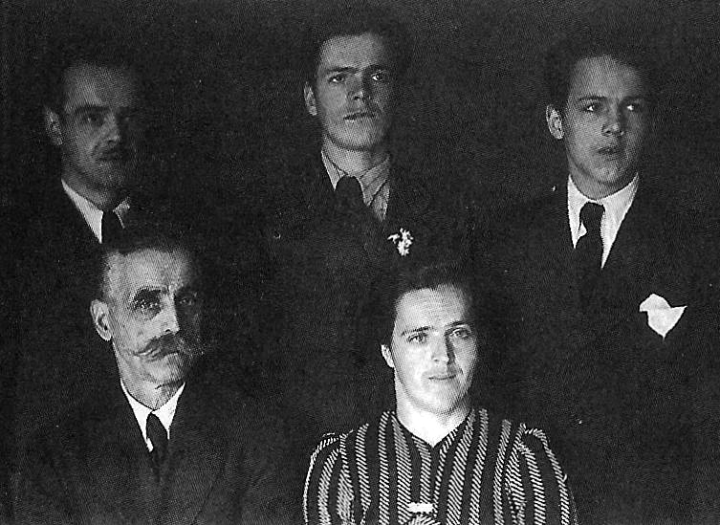 Čačkova družina (Ivan, Stane, Alojz Vidic, sedita ata Janez in sestra Mici Vidic) 4. okt. 1942 v Dingolfingu. Vir: Dobrava in Dobravci; Alojz VidicSpodnja DobravaTri od desetih kmetij so v zadnjih sto letih (1890–1900) zamenjale lastnika: Pecarjeva, Bendeljnova in Pščova.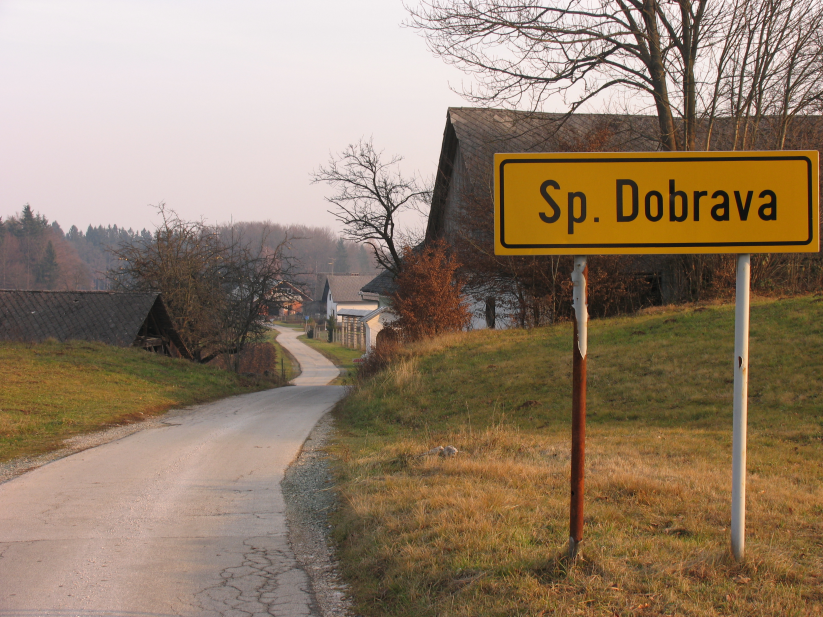 Sp. Dobrava 1. dec. 2007. Foto M. Hladnik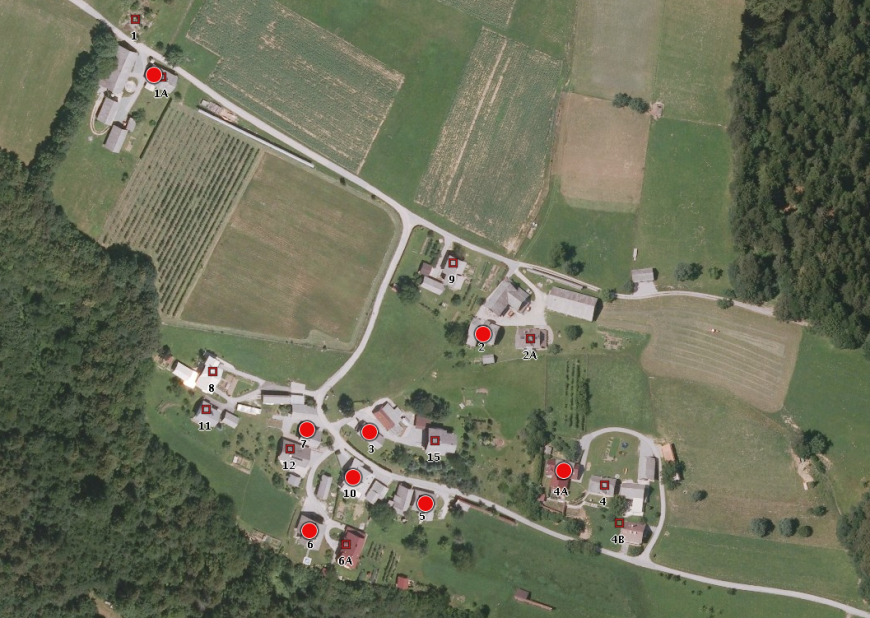 Hišne številke na Spodnji Dobravi. GeopedijaŠt. 1 Pri PecarjuZapis imena v katastru 1827: Petschar, lastnik Strittich. v SA Pecar, Štritih. Domačija je trikrat menjala gospodarja: Štirtih > Ješe > Šolar. Pri Pecarjevi so imeli tudi tesarstvo. 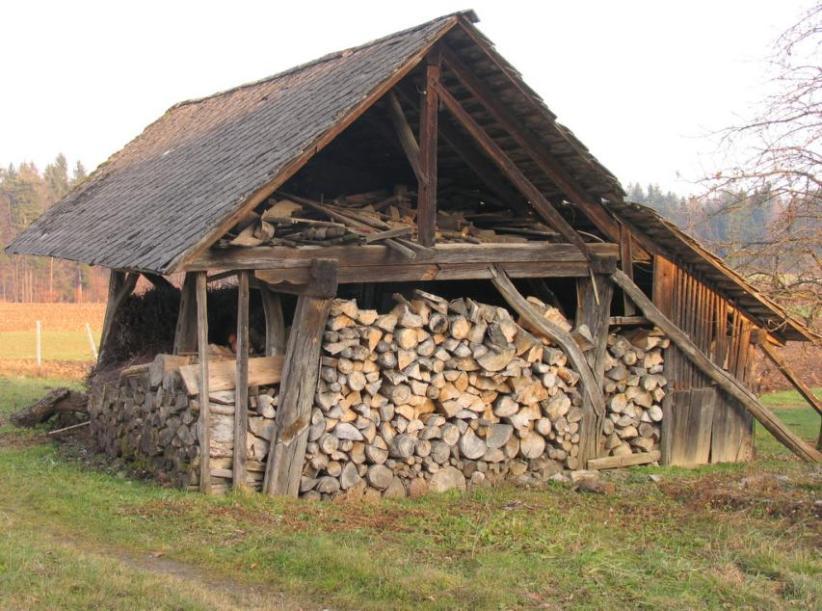 Drvarnica pri Pecarju; danes je ni več. Foto M. Hladnik 1. dec. 2007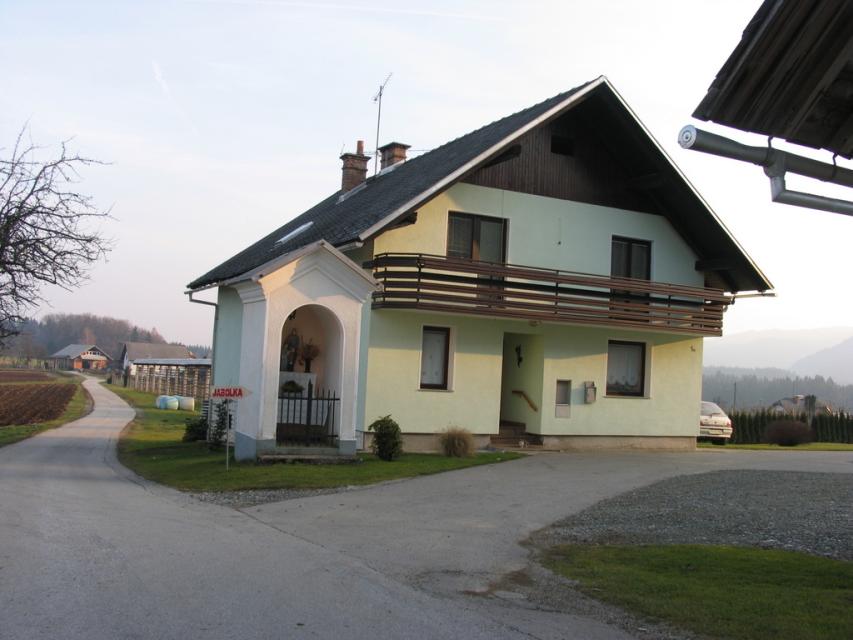 Pri Pecarju. foto M. Hladnik 1. dec. 2007Št. 2 Pri BendeljnuPri Béndəlnə, gospodar Béndəl. V katastru 1827 je zapis Wendel, lastnik Pogatschnig, v Statusu animarum pa Bendel in Pogačnik. Špendovi so kupili kmetijo od Pogačnikov 1891. Lastniki domačije so bili od danes nazaj:Tone ŠpendovMirko ŠpendovTone ŠpendovFrance Špendov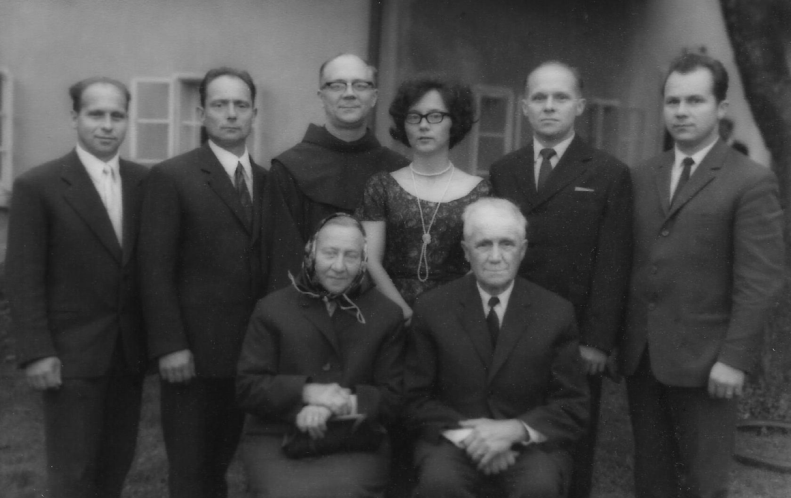 Špendovovi (Bendeljnovi): Jože, Mirko, Franci (p. Vendelin), Ivanka, Tone, Janez; sedita mama Ivanka in oče Tone; vir Mirko Špendov, v 1980. letih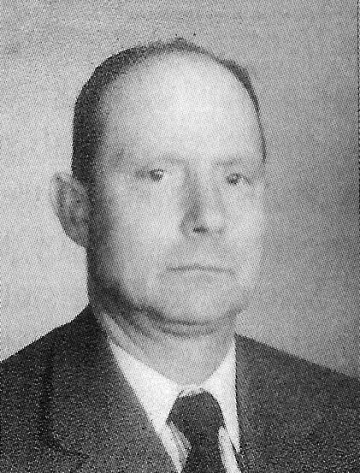 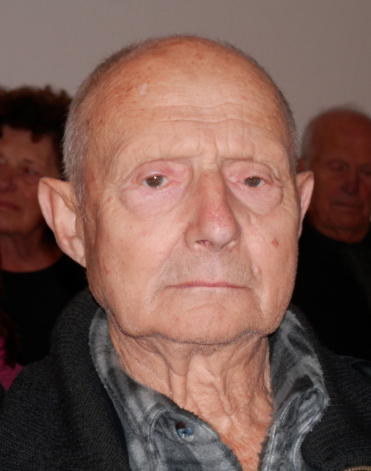 Mirko Špendov (Bendel), Sp. Dobrava, r. 21. okt. 1926Št. 3 Pri Jarcu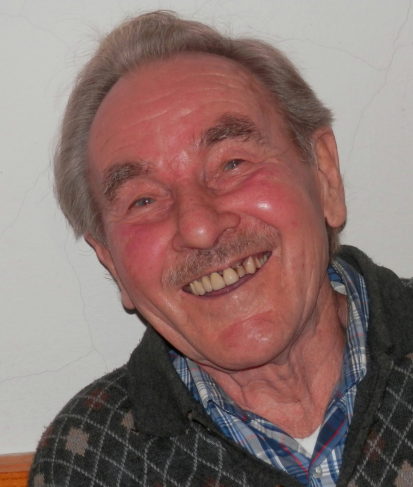 Peter Dobre (Jarčev s Sp. Dobrave), foto M. Hladnik 2. okt. 2015Št. 4 Pri Pšcu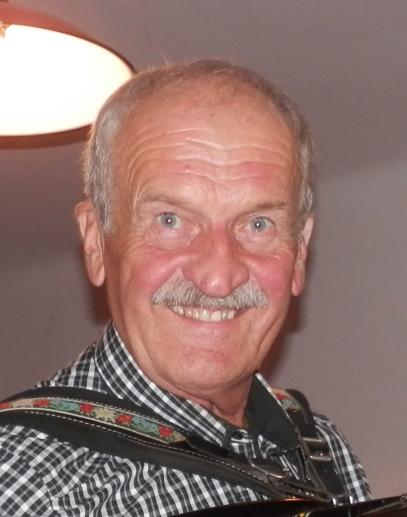 Miro Albinini (Pšc), foto M. Hladnik 2. okt. 2015Št. 5 Pri PetrovcuŠt. 6 Pri Matevžovcu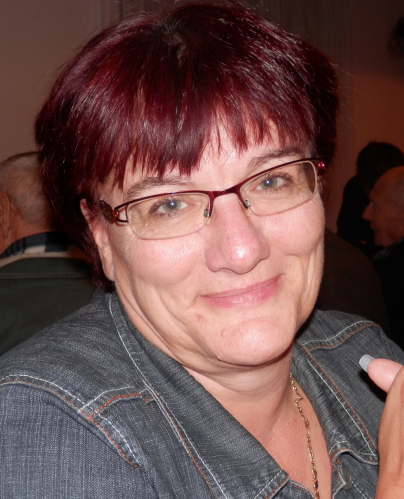 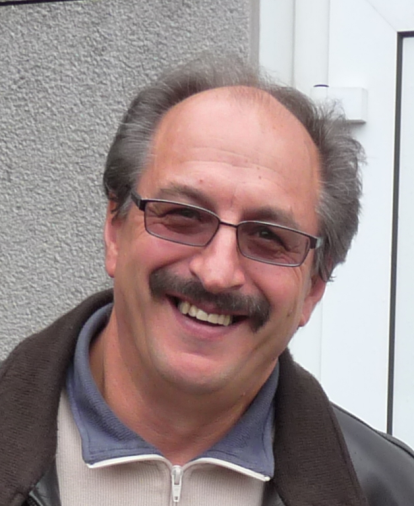 Verica in Franci Justin (Matevžovčeva), foto M. Hladnik 2. okt. in 11. okt. 2015Št. 7 Pri Ještinu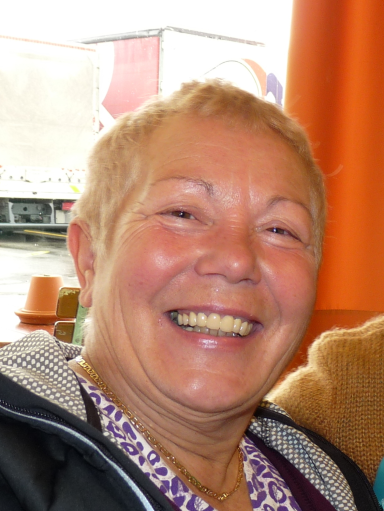 Zora Šolar (Ještinova), foto M. Hladnik 11. okt. 2015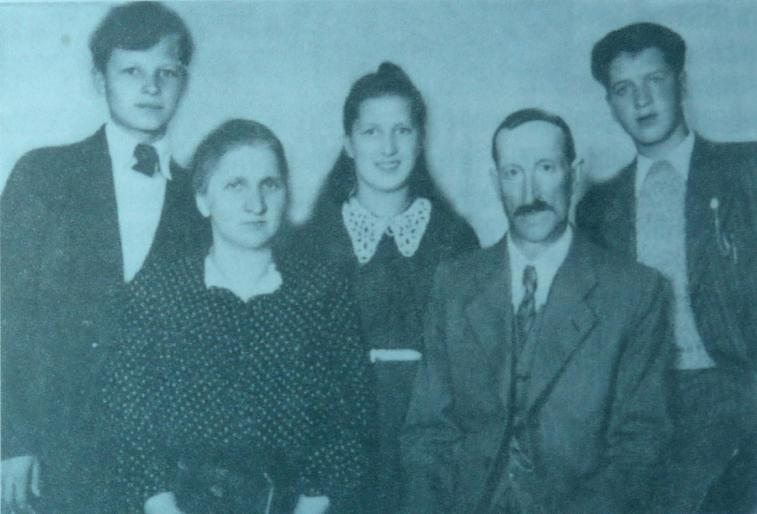 Justinova družina 1944 v StraubinguVir: Dobrava in Dobravci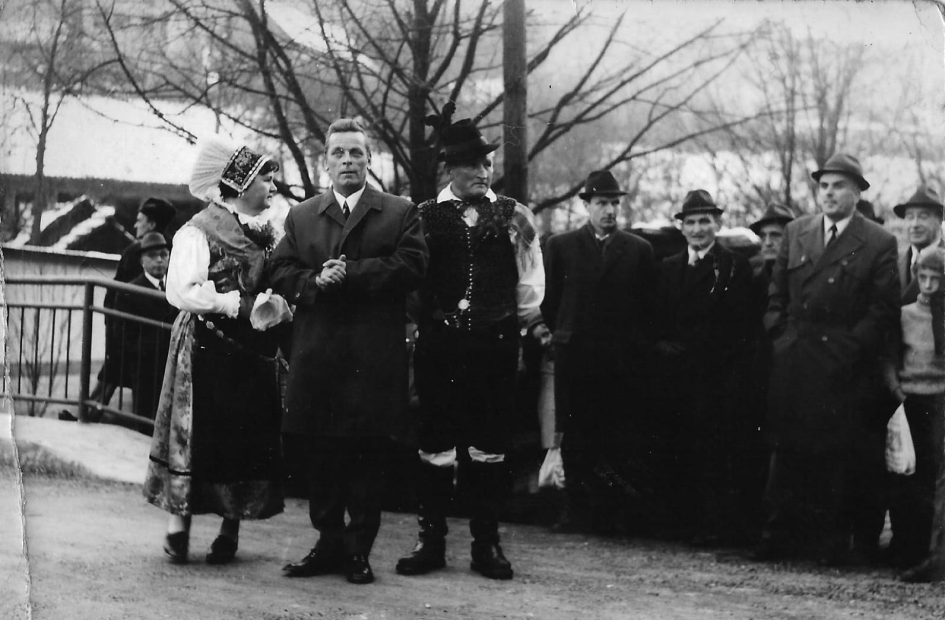 Otvoritev mostu v Podnartu. V narodni noši je Juštinovec s Sp. Dobrave, na sredi Tone Šolar. Vir: Marija Pogačnik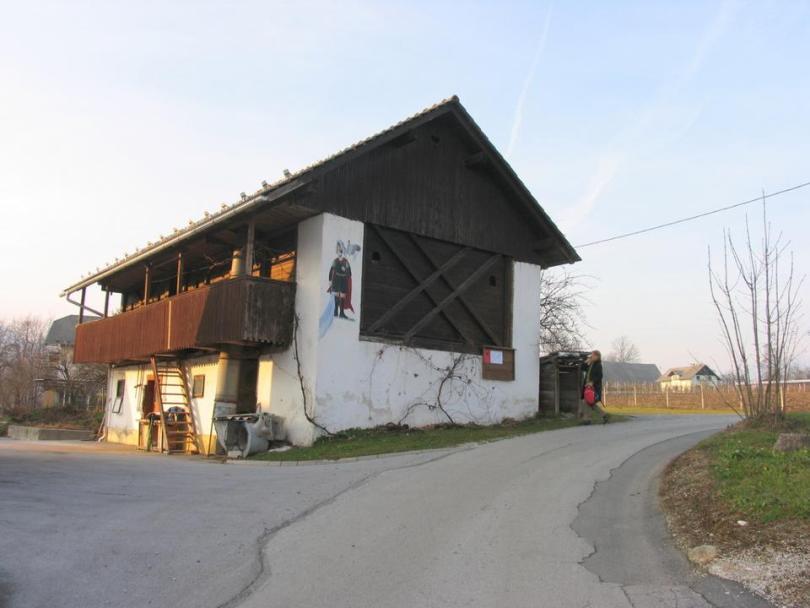 Pri Ještinu, Sp. Dobrava 7. Foto M. Hladnik 1. dec. 2007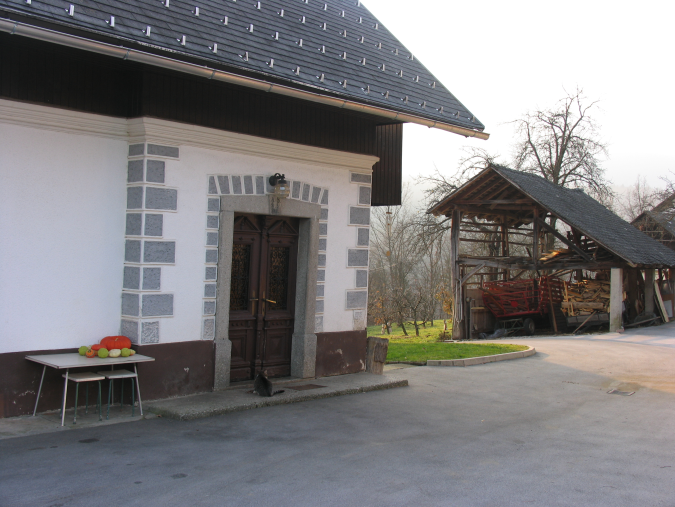 Pri Ještinu, Sp. Dobrava 7. Foto M. Hladnik 1. dec. 2007Št. 10 Pri ŠimnovcuLiteraturaKlemen Klinar: Kako se pri vas reče? Hišna imena v krajevnih skupnostih Brezje, Podnart in Srednja Dobrava.Hišna imena na Gorenjskem. Splet. http://www.hisnaimena.si/o_imenih/Miran Hladnik: Hišna imena na Dobravah. Geopedija.Miran Hladnik
miran.hladnik@gmail.com
http://lit.ijs.si/hladnik.html